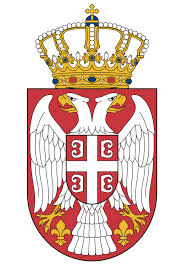 Република СрбијаМИНИСТАРСТВО ГРАЂЕВИНАРСТВА,САОБРАЋАЈА И ИНФРАСТРУКТУРЕ Београд, Немањина 22-26КОНКУРСНА ДОКУМЕНТАЦИЈАЈавнa набавка - Израдa анализе пројекта, нацрта студије оправданости за давање лучке концесије, учествовање у изради коначног предлога за доношење концесионог акта, припрема и учешће у поступку доделе лучке концесије у делу припреме одговора на техничка питања потенцијалних понуђачаЈАВНА НАБАВКА БР. 22/2019 Aвгуст 2019. годинеЗакључком Владе 05 Број: 401-7753/2019 од 01. августа 2019. године Министарство грађевинарства, саобраћаја и инфраструктуре добило је сагласност да преузме обавезе по уговорима који се односе на капиталне издатке и захтевају плаћање у више година  за капитални пројекат „ Проширење капацитета терминала за расуте и генералне терете Луке Смедерево “.Поменутим Закључком задужује се Министарство грађевинарства, саобраћаја и инфраструктуре, као наручилац посла, за спровођење капиталног пројекта да припреми конкурсну документацију и модел уговора, тако да се плаћања која произилазе из обавеза преузетих по уговору за израду анализе пројекта, нацрта студије оправданости за давање лучке концесије, учествовање у изради коначног предлога за доношење концесионог акта, припрема и учешће у поступку доделе лучке концесије у делу припреме одговора на техничка питања потенцијалних понуђача, изврше до 25.000.000,00 динара у 2019. години и до 18.000.000,00 динара у 2020. години.На основу чл. 32. и чл. 61. Закона о јавним набавкама („Службени гласник РС”, број 124/12, 14/15 и 68/15 у даљем тексту: Закон), чл. 5. Правилника о обавезним елементима конкурсне документације у поступцима јавних набавки и начину доказивања испуњености услова („Службени. гласник РС”, бр. 68/15), Одлуке о покретању поступка јавне набавке за израду анализе пројекта, нацрта студије оправданости за давање лучке концесије, учествовање у изради коначног предлога за доношење концесионог акта, припрема и учешће у поступку доделе лучке концесије у делу припреме одговора на техничка питања потенцијалних понуђача, број:404-02-73/2019-02 од 09.08.2019. године и Решења о образовању комисије у поступку јавне набавке - Израдa анализе пројекта, нацрта студије оправданости за давање лучке концесије, учествовање у изради коначног предлога за доношење концесионог акта, припрема и учешће у поступку доделе лучке концесије у делу припреме одговора на техничка питања потенцијалних понуђача, број:404-02-73/1/2019-02 од 09.08.2019. године, припремљена је: КОНКУРСНА ДОКУМЕНТАЦИЈАу отвореном поступку јавне набавке - Израдa анализе пројекта, нацрта студије оправданости за давање лучке концесије, учествовање у изради коначног предлога за доношење концесионог акта, припрема и учешће у поступку доделе лучке концесије у делу припреме одговора на техничка питања потенцијалних понуђачаI  ОПШТИ ПОДАЦИ О ЈАВНОЈ НАБАВЦИНазив и седиште наручиоца:Министарство грађевинарства, саобраћаја и инфраструктуре, 11000 Београд,Немањина 22-26, ПИБ 108510088 МБ 17855212Интернет страна наручиоца: www.mgsi.gov.rs(у даљем тексту: наручилац)Особа или служба задужена за контакт и адреса електронске поште:Име и презиме: Снежана ШокчанићАдреса електронске поште: snezana.sokcanic@mgsi.gov.rsВрста поступка јавне набавке:Предметна јавна набавка се спроводи у отвореном поступку јавне набавке сходно члану 32. Закона о јавним набавкама.      4.   Предмет јавне набавке: Израдa анализе пројекта, нацрта студије оправданости за давање лучке концесије, учествовање у изради коначног предлога за доношење концесионог акта, припрема и учешће у поступку доделе лучке концесије у делу припреме одговора на техничка питања потенцијалних понуђача. Назив и ознака из општег рецника набавки- Студија оправданости, саветодавне услуге, aнализа -79411100II  ПОДАЦИ О ПРЕДМЕТУ ЈАВНЕ НАБАВКЕПредмет јавне набавке: Израде анализе пројекта, нацрта студије оправданости за давање лучке концесије, учествовање у изради коначног предлога за доношење концесионог акта, припрема и учешће у поступку доделе лучке концесије у делу припреме одговора на техничка питања потенцијалних понуђача.Назив и ознака из општег рецника набавки- Студија оправданости, саветодавне услуге, aнализа -79411100Врста, количина и опис услугеДетаљан опис и разрада предмета набавке садржани су у Пројектном задатку, који је саставни  део ове конкурсне документације.4.  Укупна процењена вредност јавне набавке: 43.000.000,00 динара са ПДВ.                                                                              III ПРОЈЕКТНИ ЗАДАТАКЗа јавну набавку - Израдa анализе пројекта, нацрта студије оправданости за давање лучке концесије, учествовање у изради коначног предлога за доношење концесионог акта, припрема и учешће у поступку доделе лучке концесије у делу припреме одговора на техничка питања потенцијалних понуђача1.  УВОД И ОСНОВНИ ПОДАЦИГрад Смедерево се налази на европском TEN-T Коридору „Рајна-Дунав“ и у непосредној је близини Коридора X. Овај географски положај и развијено индустријско залеђе Луке Смедерево још увек није адекватно искоришћено за економски развој овог региона Србије. У складу са основним циљевима европске транспортне политике, као и Стратегије развоја водног саобраћаја Републике Србије од 2015. до 2025. године („Службени гласник РС“, број 3/15), очекује се раст обима превоза робе на унутрашњим водним путевима на укупно 18% у односу на друге видове транспорта. За остваривање овог циља неопходно је унапредити транспортну инфраструктуру на мрежи унутрашњих водних путева Републике Србије, а пре свега на Дунаву, Сави и Тиси. У Републици Србији данас не постоји модеран лучки терминал за претовар генералних и расутих терета. У односу на град Смедерево, али и укупни Подунавски округ (Смедерево, Велика Плана и Смедеревска Паланка), Браничевски округ (Пожаревац, Велико Градиште, Голубац, Кучево и др) и Јужнобанатски округ (Ковин, Вршац, Бела Црква, Алибунар и др), изградња модерног терминала за претовар расутог и генералног терета Луке Смедерево, који ће бити повезан са регионалном пругом Смедерево-Мала Крсна, док ће државним путем Ib реда IB-22 бити повезан са аутопутем Е75, а преко њега и са аутопутевима Е70 и Е80, ће допринети регионалном и националном економском развоју овог дела Републике Србије.  Изградња предметног терминала ће омогућити да град Смедерево у потпуности реализује своје привредне потенцијале, те омогући привредним субјектима коришћење услуга унутрашњег водног транспорта као најјефтиније гране транспорта за превоз масовних роба. У складу са захтевима за коришћењем услуга унутрашњег водног транспорта од стране привредних субјеката који се налазе у ширем залеђу града Смедерева, терминал за расуте и генералне терете Луке Смедерево пројектован је за претовар најмање 5.000.000 тона разних врста расутог и генералног терета који се пре свега користе у индустрији челика. Имајући у виду да се у залеђу овог терминала планира изградња индустријске зоне у којој ће се између осталог производити металуршки ваљкови, цемент из шљаке, електро-жице и каблова, пелет из биомасе, лименке (укључујући конзервирање воћа, поврћа и пића ради извоза на европско и друга ино тржишта), терминал ће пружити могућност претовара наведених роба, као и одређеног броја контејнера.Имајући у виду да су речни агрегати (шљунак и песак) једна од доминантнијих врста робе која се превози у унутрашњем водном транспорту, тезхничком документацијом је планирана изградња лучких капацитета за претовар и ове врсте робе. 2. ЦИЉ Циљ јавне набавке је да се у складу са Законом о јавно-приватном партнерству и концесијама („Службени гласник РС“, бр. 88/2011, 15/2016 и 104/2016) и Законом о пловидби и лукама на унутрашњим водама („Службени гласник РС“, бр. 73/2010-66, 121/2012-9, 18/2015-7, 96/2015-21-др. закон, 92/2016-3, 104/2016-34-др. закон, 113/2017-192-др. закон, 41/2018-7, 95/2018-267-др. закон), изабере стручни тим који ће пружити стручну помоћ Министарству грађевинарства, саобраћаја и инфраструктуре у припреми и спровођењу поступка доделе лучке концесије за изградњу лучке супраструктуре и управљање Терминалом за расуте и генералне терете Луке Смедерево. У току реализације овог пројекта такође је потребно са аспекта конкуренције сагледати и тржишни потенцијал других лука у Србији. Пројекат се реализује на начин да ће Република Србија инвестирати у изградњу приступне и лучке инфраструктуре и ови радови ће бити финансирани из Финансијског уговора између Републике Србије и Европске инвестиционе банке и Републике Србије за развој речне транспортне инфраструктуре (50%) и буџета Републике Србије (50%). Изградња лучке супраструктуре, одржавање лучке инфраструктуре и управљање луком ће бити предмет лучке концесије. Имајући у виду учешће ЕИБ-а у реализацији овог пројекта, захтеви из ЕИБ Смерница за јавне набавке, као и ЕИБ стандарди за социјална питања и заштиту животне средине, морају да буду на одговарајући начин примењени у односу на поступак давања лучке концесије. Такође, Пружалац услуге ће припремити нацрте документације потребне за припрему предлога за доношење концесионог акта, као и пружати стручну помоћ Стручном тиму МГСИ приликом припреме и израде услова и конкурсне документације за доделу лучке концесије, правила и услова за оцену понуђача и примљених понуда, критеријума за избор понуде, као и друге послове у складу са Законом о јавно-приватно партнерство и концесије. С тим у вези, потребно је ангажовати стручнеПружалац услугее који ће помоћи Стручном тиму МГСИ за припрему спровођења поступка доделе лучке концесије за Терминал за расуте и генералне терете Луке Смедерево. Очекује се ангажовање следећих врста стручнихПружалац услугеа који ће чинити саставни део Консултантског тима: (а) финансијски саветници, (б) правни саветници, (в) технички саветници (г) саветници за пореска питања.3. ПРАВНИ ОСНОВ Правни основ за избор стручних Пружалац услугеа који ће помоћи Стручном тиму МГСИ за припрему спровођења поступка доделе лучке концесије за Терминал за расуте и генералне терете Луке Смедерево, садржан је у одредбама Закона о јавно-приватном партнерству и концесијама, којим су прописана основна правила за спровођење поступка доделе концесија, а пре свега члан 20. став 6. овог закона, као и чл. 227. до 227и Закона о пловидби и лукама на унутрашњим водама којима су детаљније уређена питања врсте лучких концесија, рокови за давање лучких концесија, као и друга питања од значаја за давање концесија у смислу члана 11. став 2. Закона о јавно-приватном партнерству и концесијама.Поред наведених закона, у обзир треба узети и Закон о планирању и изградњи, као и прописе из области заштите животне средине. 4. ПОНУДА 	Пружалац услуге треба да покаже способност и стручност у следећим областима, као и способност за успешну реализацију Пројекта: 1. Анализа стања:1) да утврди преглед циљева који се постиже изградњом Терминала за расуте и генералне терете Луке Смедерево, како у односу на Републику Србију као власника лучке инфраструктуре и даваоца концесије, тако и заинтересованих страна;2) да прикупи ажурне податке о тржишту унутрашњег водног транспорта;3) да утврди тржишну конкуренције за Терминал и изврши упоређивање;4) да утврди потенцијалне концесионаре/инвеститоре.2. Организација пројекта:1) да изради методологију, предложи тим и достави потврде расположивости; 2) да ефикасно координира пројектом; 3) да утврди план рада;4) да достави резимее чланова тима. 3. Тим стручњака Понуђач треба да достави уз понуду и резиме привредног друштва/понуђача уз кратак приказ ЈПП и концесионих пројеката у чијој је реализацији учествовао. Понуђач треба да достави и резиме чланова тима, као и доказ о доступности свих чланова тима.Кључни стручњаци:За стручњаке који имају кључну улогу у извршењу овог уговора (у даљем тексту: кључни стручњаци) Понуђач мора да достави CV и потписане Изјаве о доступности. Профили кључних стручњака за овај уговор су:Кључни стручњак 1: Вођа тимаВођа тима је одговоран за свеукупно управљање пројектом и заједно са другим стручњацима доприноси ефикасном извршењу уговора. Вођа тима ће бити одговоран за укупан квалитет, координацију, реализацију активности, као и за извештавање. Улога вође тима је да координира рад свих експерата укључених у имплементацију уговора.Квалификације и вештине:• Стечено високо образовање из научне, односно стручне области у оквиру образовно-научног поља техничко-технолошких наука или економских или правних наука;Опште професионално искуство:• професионално искуство у области припреме или реализације најмање једног (1) пројекта ЈПП или доделе концесија за изградњу/управљање лукама или аеродромима у последњих 5 година чија вредност није мања од 90 милиона евра, на страни јавног партнера који је овлашћен за доделу концесије. • Искуство у вођењу тимова у јавном или приватном сектору или у пројектима које финансирају међународне финансијске институције.Кључни стручњак 2: стручњак за област економије, односно финансијаКључни стручњак 2 ће бити одговоран за израду економско-финансијске свеобухватне анализе.Квалификације и вештине:• Стечено високо образовање из научне, односно стручне области у оквиру образовно-научног поља економских наукаОпште професионално искуство:• професионално искуство у области економије и финансија у најмање једном (1) пројекта ЈПП или доделе концесија за изградњу/управљање лукама или аеродромима у последњих 5 година чија вредност није мања од 90 милиона евра, на страни јавног партнера који је овлашћен за доделу концесије. -   Кључни стручњак 3: Стручњак за област лукаКључни стручњак 3 ће бити одговоран за димензионирање и анализу капацитета концесије (у складу са инфраструктуром и различитим сценаријима улагања за лучку супраструктуру), улогу и утицај Терминала на даљи развој регионалне економије и укупног коридора Рајна-Дунав и анализа конкурентности Терминала.Квалификације и вештине:• стечено високо образовање из научне, односно стручне области у оквиру образовно-научног поља саобраћајних наука или грађевинарства у домену изградње лука;Професионално искуство:Искуство у планирању речних лука и учествовања у развојним пројектима, укључујући анализу економског утицаја и могућности речних лука, анализу конкурентности речних лука.Кључни стручњак 4: Специјалисти за област праваКвалификације и вештине:• Стечено високо образовање из научне, односно стручне области у оквиру образовно-научног поља правних наука;Опште професионално искуство:• професионално искуство у области уговарања и решавања правних питања у најмање једном (1), пројекту ЈПП или доделе концесија за изградњу/управљање лукама или аеродромима у последњих 5 година чија вредност није мања од 90 милиона евра, на страни јавног партнера који је овлашћен за доделу концесије. Кључни стручњак 5: стручњак за област заштите животне срединеКвалификације и вештине:• Стечено високо образовање из научне, односно стручне области у оквиру образовно-научног поља техничко-технолошких наука везаних за област биологије, екологије, односно заштите животне средине.Опште професионално искуство:• Минимум 5, по могућности 7 година професионалног искуства у области заштите животне срединеСпецифично професионално искуство:• Искуство у сличној позицији у најмање једном, по могућности 2 пројекта који се односе на транспорт/саобраћај• Искуство у изради Студија процене утицаја на животну средину за пројектовање или изградњу лука.Општи захтеви за све кључне стручњаке:• Одлично познавање српског и енглеског језика;Понуђач може да ангажује групу осталих стручњака у складу са специфичним потребама. - Захтеви и постављени задациУслуге стручних Пружалац услугеа треба да буде пружене у више различитих форми, укључујући писане извештаје, вршење неопходних истраживања и анализа, помоћ у прикупљању података, а превасходно припреме докумената у складу са Законом о јавно-приватном партнерству и концесијама и Законом о пловидби и лукама на унутрашњим водама, у циљу спровођења поступка доделе лучке концесије, као и пружање других потребних услуга. Од стручних Пружалац услугеа се очекује да:•	обезбеде објективност у спровођењу тражених анализа и процена, извештавању о резултатима истих и других активности и приступи послу као одговорно лице, у складу са законским одредбама и правилима струке;		•	израде нацрте докумената прописаних Законом о јавно-приватном партнерству и концесијама у циљу спровођења поступка за доделу лучке концесије, као и других докумената који се односе на управљање Пројектом и другу интерну документацију;		• идентификују и представе наручиоцу уочене ризике и проблеме, могућа решења и стратегије за ублажавања ризика.		• учествовање на састанцима у циљу стручне помоћи Наручиоцу у дијалогу са потенцијалним понуђачима	Главне области у којима се очекују услуге стручнихПружалац услугеа подељене су на две фазе према фазама Пројекта.Фаза 1 укључује израду Анализе пројекта и Нацрта Студије оправданости давања концесије, док Фаза 2 обухвата припрему и реализацију поступка. Све фазе укључују четири аспекта консултантске стручне асистенције: технички, финансијски, економски/тржишни и правни. Индикативна листа резултата које стручни саветници треба да постигну:У фази 1:• припрема Анализе пројекта за доделу лучке концесије;• припрема Нацрта студије оправданости и модела;• припрема Нацрта коначног предлога за доношење концесионог акта.У оквиру фазе 2, обавезе стручнихПружалац услугеа су:• припрема тендерске документације;• припрема јавног позива за доделу лучке концесије;• техничка помоћ у комуникацији са понуђачима и обављање анализе достављених понуда;• техничка помоћ током поступка.Фаза 1 - Анализа пројекта, израда Нацрта Студије оправданости давања концесије и нацрта коначног предлога за доношење концесионог акта:Анализа пројекта доделе лучке концесије треба да садржи:• приказ циљева Републике Србије;• анализа постојећег правног оквира Републике Србије и процену усклађености предложеног модела са правним оквиром;• due dilligence анализу и анализу стања како би се прикупиле информације неопходне за успешан исход концесионог поступка у погледу утврђених смерница стратегије развоја Терминала и дугорочних циљева препорука о томе како да се најбоље заштити јавни интерес.• анализу предности и слабих тачака Теринала (SWОТ анализе и др.);Нацрт Студије оправданости обавезно садржи свеобухватне анализе (Vendor Due Dilligence) које обухватају техничко-стратешку, економско-финансијску и правну анализу, анализу главних социјалних показатеља и услова рада у погледу Терминала, анализу питања везаних за заштиту животне средине :• Техничко-стратешку свеобухватну анализу која најмање садржи:(i) преглед тржишта/анализа саобраћајних трендова, расположиве бродске флоте и покретача раста, која садржи:- анализу тржишног обухвата Терминала и утврђене конкурентне терминале/видове саобраћаја;- процену конкурентности Терминала према одговарајућим Кључним показатељима успеха;- анализу свих макро и микро фактора који утичу на остварени и будући претовар;- анализу могућности увећања тржишног удела Терминала на међународном тржишту лучких услуга на Дунаву;- оцена утицаја пословања главних привредних друштава који послују у залеђу Луке Смедерево на развој Терминала на тржишту.- процену утицаја концесионе делатности на ефикасно функционисање постојеће инфраструктуре у Смедереву, као и на функционисање техничко-технолошких целина у Смедереву.(ii) процену прихода од претовара, и то:- преглед досадашњих извора прихода од претовара;- проценити потенцијале извора прихода Терминала од лучких такси и лучких накнада;- упоређивање комерцијалних прогноза и усклађивање са прогнозама претовара за оцењени период, као и упоређивање комерцијалних параметара на Терминала у односу на конкуренте.(iii) анализа капацитета/оцена вршног оптерећења/ограничења у односу на обим претовара, која обухвата:- анализу потражње/капацитета; - оцену вршних оптерећења и статистичких обележја оствареног претовара на постојећем Терминалу;	- утврђивање „уских грла" и препоруке за ублажавање конкуренције. (iv) процену развоја саобраћаја на Терминалу за наредних 30 година, која обухвата: - анализу корисника лучких услуга Терминала (садашњи и потенцијални) и афинитете њиховог развоја на Терминалу- оцену развоја различитих врста лучких услуга на Терминалу (расути и генерални терети (по врстама), контејнерски терминал)- израду три сценарија предвиђеног развоја претоварних капацитета Терминала- стрес анализу у погледу измена Кључних показатеља успеха и процена ризика развоја(v) Потенцијалну ефикасност оперативних трошкова/утврђивање репера, која обухвата:- упоређивање оперативних трошкова/прихода на Терминалу у односу на конкурентске терминале;- оцена ефикасности/препоруке. (vi) анализу капиталних улагања која обухвата: - анализу историјских података/одржавање и анализа која укључује свеобухватну процену инвестиоционог програма, као и детаљну процену захтева у погледу капацитета новог Терминала  (vii) Утврђивање ризика, процена ризика и потенцијалних мера за њихово ублажавање• Економско-финансијску свеобухватну анализу  која најмање садржи:- анализу економске ефикасности- пословну процену и утврђивање пословног плана;- финансијски модел и процене;- минималне техничке, финансијске и искуствене квалификације које понуђач мора да испуњава и на основу тога утврдити потенцијалне понуђаче кроз испитавање тржишта и шта различите категорије инвеститора могу да понуде у погледу концесионе накнаде, висине лучких такси и лучких накнада, инвестиционог улагања у изградњу лучке супраструктуре, као и додате вредности. Утврдити главне аспекте који утичу на циљеве сваког од потенцијалних понуђача, укључујући њихову подобност у погледу инвестиционих критеријума, стратешких намера, капацитета итд.;- финансијске ефекте пројекта на буџет РС током животног века трајања лучке концесије, а пре свега процену прихода Републике Србије по основу фиксног и варијабилног дела концесионе накнаде;- оцене и препорука најповољније врсте и периода важења лучке концесије;- анализу, са аспекта конкуренције, тржишног потенцијала других лука у Србији и то Луке Панчево и Луке Прахово.• Анализу главних социјалних показатеља и услова рада у погледу Терминала, која обухвата најмање:- анализу утицаја развоја Терминала на запошљавање;- анализу улоге Терминала у привредном расту Републике Србије и утицај даљег развоја Терминала на локалну самоуправу:- преглед основних захтева у погледу безбедности и здравља на раду који морају да буду испуњени;- дефинисање оптималне стратегије у складу са уоченим ризицима.• Анализу питања везаних за заштиту животне средине, у оквиру које се обавезно анализира: (i) локација, и то:- окружење локације;- планиране активности на локацији;- еколошка осетљивост локације; - преглед ранијих Процена утицаја на животну средину;- обавезе које се односе на међународну праксу везану за Процену утицаја на животну средину.(ii) процена ризика загађења земљишта и оперативне усаглашености са еколошког аспекта, која обухвата:- преглед дозвола из домена заштите животне средине које су потребне за извођење радова;- процену потенцијалних проблема, укључујући: загађење земљишта и подземних вода, буку, складиштење и руковање хемијским материјама, управљање водама и отпадним водама, квалитет ваздуха, енергетику и климатске промене, управљање чврстим и опасним отпадом, опасне материје, транспорт и површински приступ;- биодиверзитет (укључујући птице и заштићене области).(iii) преглед прописа из области заштите животне средине, као и релевантних еколошких дозвола/одобрења, уговора, укљућујући:- законске обавезе у погледу заштите животне средине;- еколошке обавезе које понуђач мора да преузме;- обавезе у погледу заштите културних добара, ако је примењиво.Анализа питања везаних за заштиту животне средине мора да буде усклађена са стандардима ЕИБ-а у односу на социјална и питања заштите животне средине.	• Правну свеобухватну анализу која најмање садржи:Анализу најзначајнијих правних питања везаних за ограничења везана за иностране инвестиције, концесије и власништво над земљиштем/оперативна документација;- преглед важећих уговора Терминала (бродари и други корисници лучке инфраструктуре.) - корпоративно управљање укључујући обавезне захтеве у односу на финансијску транспарентност, уговоре о раду и др.У циљу израде Нацрта студије оправданости давања концесије, Пружалац услуге је дужан да спроведе следеће процесе:• анализира и прикаже економске, финансијске, социјалне показатеље и услове рада;• изврши процену утицаја концесионе делатности на животну средину, инфраструктуру и друге привредне области, као и на ефикасно функционисање техничко-технолошких целина.У оквиру реализације наведених задатака у Фази 1, Пружалац услуге дужан је и да: • усагласи са Наручиоцем стратегију приступа процесу и циљеве у погледу задатка;• усагласи обим посла и план реализације Пројекта;• утврди, заједно са Наручиоцем, будући статус HBIS-а који је добио одобрење за обављање лучке делатности на мањем делу лучког подручја.Фаза 1 се завршава давањем сагласности Стручног тима МГСИ на Нацрт коначног предлога за доношење концесионог акта који су припремили стручни саветници. Нацрт коначног предлога за доношење концесионог акта мора да садржи елементе у складу са Законом о јавно-приватно партнерству и концесијама. Коначни предлог за доношење концесионог акта Стручни тим МГСИ ће доставити Комисији за јавно-приватно партнерство, ради давања мишљења и оцене да ли Пројекат може да се реализује у форми јавно-приватног партнерства са елементима концесије. Пружалац услуге ће обављати и друге задатке које Наручилац сматра релевантним, односно потребним за успешан завршетак Фазе 1. Пружалац услуге је дужан да испуни своје уговорне обавезе везане за Фази 1 у року од пет месеци од дана закључивања уговора.Фаза 2 - Поступак доделе лучке концесије (припрема и реализација)Пружалац услуге ће помоћи Наручиоцу у припреми поступка доделе лучке концесије, укључујући:• припрему за спровођење поступка доделе лучке концесије; • техничка помоћ у комуникацији са понуђачима и спровођењу анализе достављених понуда;• техничка помоћ током поступка доделе лучке концесије.У оквиру Фазе 2, обавезе стручногПружалац услугеа су:1) Припрема за спровођење поступка доделе лучке концесије, која обухвата: • припрему нацрта конкурсне документације у складу са чланом 34. Закона о јавно-приватном партнерству и концесијама и Законом о пловидби и лукама на унутрашњим водама, укључујући техничку помоћ у припреми позива за достављање понуде, изјаве о поверљивости (обавезе кандидата о поверљивости и коришћењу информација), захтева за понудама, Информативни меморандум и др.;• припрему нацрта јавног позива за доделу лучке концесије на српском и енглеском тексту и његовог објављивања на Tenders Electronic Daily;2) Техничка помоћ у комуникацији са понуђачима и спровођењу анализе достављених понуда, која укључује:• подршка Наручиоцу у припремама за састанке са Понуђачима; • анализу достављених понуда са комерцијалног/техничког/еколошког аспекта, која обухвата најмање:- спољну процену која обухвата процену тржишних трендова и трендова раста везаних за сваког понуђача /Профил основне стратегије конкурената и технолошки трендови;- интерну процену која обухвата процену капацитета и способности за сваког понуђача, стрес анализу и преглед инвестиционих планова за сваког понуђача;-  резиме и препоруке.У случају конзорцијума као учесника у поступку доделе лучке концесије, концесиониПружалац услуге треба да уради процену за конзорцијум као целину.• вођење књиге понуђача које је Пружалац услуге контактирао или Понуђача који су непосредно изразили интересовање да буду концесионари Терминала, пре објављивања јавног позива за доделу лучке концесије. Помоћ у састављању протокола за комуникацију;3) Техничка помоћ током поступка:• вођење поступка одговарања на питања понуђача и захтевима за Свеобухватном анализом (due dilligence)• техничка помоћ током поступка вредновања израженог интересовања, индикативних и обавезујућих понуда и утврђивање ужег избора понуђача, ако дође до квалификационог поступка;• техничка помоћ у вези са евентуалним усаглашавањем резултата коначних свеобухватних анализа и преговора са изабраним понуђачем све до окончања поступка;• техничка помоћ током преговора о коначном тексту јавног уговора о лучкој концесији и његовој припреми у складу са налазима из свеобухватних анализа.• правна помоћ за окончање поступка и приступање реализацији јавног уговора о лучкој • састављање нацрта евентуалних пратећих уговора (нпр. прикључак на струју и др. уколико буде потребно);• Нацрт материјала за ЕУ, EIB и друге заинтересоване стране, који могу бити тражени у вези са тендером.Пружалац услуге ће обављати и друге задатке које Наручилац сматра релевантним, односно потребним за успешан завршетак Фазе 2. Пружалац услуге ће у фази 2 обезбедити потпуну и широку подршку у свим маркетиншким и техничким питањима везаним за Трансакцију током реализације предмета исте.Фаза 2 траје до извршења свих уговорних обавеза.Организација пројектаПружалац услуге дужан је да планира довољан број долазака на Терминал/излазака на терен за пружање предметних услуга. Да би се помогла координација Пројекта, Понуђач ће најмање два пута месечно организовати заједничке састанке Стручног тима МГСИ (у чијем раду ће учествовати предстваници МГСИ, Министарства привреде и Министарства финансија) и изабарних стручних сарадника.СУКОБ ИНТЕРЕСАУ писаним понудама које доставе понуђачи морају дати изјаву о одсуству потенцијалног сукоба интереса код Понуђача.ПОВЕРЉИВОСТ И БЕЗБЕДНОСТОд изабраног Понуђача очекује се да предузме све одговарајуће мере како би се постарао за то да поверљив и осетљив материјал не буде откривен на било који други начин осим онако како је предвиђено условима ангажмана.ЈЕЗИКСви документи се припремају на енглеском језику, док се коначно усаглашени документи израђују на српском језику. Заједнички састанци Стручног тима и изабраних стручних Пружалац услугеа и радионице се одржавају на српском језику и Пружалац услуге је дужан да обезбеди преводиоце на енглески по потреби.IV УСЛОВИ ЗА УЧЕШЋЕ У ПОСТУПКУ И УПУТСТВО ЗА ДОКАЗИВАЊЕ ИСПУЊЕНОСТИ УСЛОВА1. ОБАВЕЗНИ УСЛОВИ ЧЛАН 75. СТАВ 1. ТАЧКА 1) ДО 4) Обавезни условиПонуђач у поступку јавне набавке мора доказати:1.1.  да је регистрован код надлежног органа, односно уписан у одговарајући регистар;1.2.      да понуђач и његов законски заступник није осуђиван за неко од кривичних дела као члан организоване криминалне групе, да није осуђиван за кривична дела против привреде, кривична дела против животне средине, кривично дело примања или давања мита, кривично дело преваре.1.4. да је измирио доспеле порезе, доприносе и друге јавне дажбине у складу са прописима Републике Србије или стране државе када има седиште на њеној територији;Члан 75. ст.2 да је поштовао све обавезе које произилазе из важећих прописа о заштити на раду, запошљавању и условима рада, заштити животне средине, као и да нема забрану обављања делатности која је на снази у време подношења понуде.Доказ: Изјава предвиђена овом конкурсном документацијом.Регистар понуђача: Лице уписано у регистар понуђача није дужно да приликом подношења понуде доказује испуњеност обавезних услова из члана 75. став 1. тачка 1) до 3) Закона о јавним набавкама. Понуђач је дужан да на свом меморандуму у виду изјаве наведе интернет страницу на којој су тражени подаци (докази) јавно доступни.Доказ: Изјава предвиђена овом конкурсном документацијом.2. Додатни услови (члан 76. став 2. Закона) Понуђач у поступку јавне набавке мора доказати:Да располаже потребним кадровским капацитетима (чл. 76. ст. 2. Закона);Понуђач мора да докаже да располаже неопходним кадровским капацитетом, односно да има запослена, односно радно ангажована следећа лица: Која ће бити расположива све време трајања уговора о јавној набавци:Кључни стручњак 1: Вођа тимаКључни стручњак 2: Стручњак за област економије, односно финансијаКључни стручњак 3: Стручњак за област лукаКључни стручњак 4: Специјалиста за област праваКључни стручњак 5: Стручњак за област заштите животне срединеНапомена:  Потврда о референцама кључног особља може бити на оригиналном Обрасцу из Конкурсне документације или издата од стране Наручиоца на његовом обрасцу, при чему таква Потврда мора имати све елементе које садржи Образац из Конкурсне документације.Понуђач може да ангажује групу осталих стручњака у складу са специфичним потребама. УСЛОВИ КОЈЕ МОРА ДА ИСПУНИ ПОНУЂАЧ АКО ИЗВРШЕЊЕ НАБАВКЕ ДЕЛИМИЧНО ПОВЕРАВА ПОДИЗВОЂАЧУПонуђач је дужан да за подизвођаче достави доказе о испуњености обавезних услова Поглављe IV. УСЛОВИ ЗА УЧЕШЋЕ У ПОСТУПКУ ЈАВНЕ НАБАВКЕ (члан 75. став 1. тачке 1), 2),  и 4) Закона о јавним набавкама)  УСЛОВИ КОЈЕ МОРА ДА ИСПУНИ СВАКИ ОД ПОНУЂАЧА ИЗ ГРУПЕ ПОНУЂАЧА	Сваки понуђач из групе понуђача мора да испуни обавезне услове из Поглавља IV. УСЛОВИ ЗА УЧЕШЋЕ У ПОСТУПКУ ЈАВНЕ НАБАВКЕ (члан 75. став 1. тач. 1), 2),  и 4) Закона о јавним набавкама) Докази о испуњености услова достављају се у копијама.	Ако се у држави у којој понуђач има седиште не издају тражени докази, понуђач може, уместо доказа, приложити своју писану изјаву, дату под кривичном и материјалном одговорношћу оверену пред судским или управним органом, јавним бележником или другим надлежним органом те државе. Ако понуђач има седиште у другој држави, наручилац може да провери да ли су документи којима понуђач доказује испуњеност тражених услова издати од стране надлежних органа те државе.	Понуђач је дужан да без одлагања писмено обавести наручиоца о било којој промени у вези са испуњеношћу услова из поступка јавне набавке, која наступи до доношења одлуке, односно закључења уговора, односно током важења уговора о јавној набавци и да је документује на прописани начин.	Понуђач није дужан да доставља доказе који су јавно доступни на интернет страницама надлежних органа ако наведе интернет страницу на којој су тражени подаци (докази) јавно доступни.	Уколико је понуђач у складу са чланом 78. Закона о јавним набавкама, уписан у регистар понуђача, није дужан да приликом подношења понуде доказује испуњеност обавезних услова из члана 75. став 1. тач. 1) до 4).V УПУТСТВО ПОНУЂАЧУ КАКО ДА САЧИНИ ПОНУДУ1. ПОДАЦИ О ЈЕЗИКУ НА КОЈЕМ ПОНУДА МОРА ДА БУДЕ САСТАВЉЕНАПонуђач подноси понуду на српском језику. Понуда, сва документа уз понуду и сва коресподенција између понуђача и наручиоца мора да буде писана на српском. Уз сва достављена документа на страном језику мора бити приложен и оверен превод овлашћеног тумача на српски језик.2. НАЧИН НА КОЈИ ПОНУДА МОРА ДА БУДЕ САЧИЊЕНАПонуђач понуду подноси непосредно или путем поште у затвореној коверти или кутији, затворену на начин да се приликом отварања понуда може са сигурношћу утврдити да се први пут отвара. На полеђини коверте или на кутији навести назив и адресу понуђача. У случају да понуду подноси група понуђача, на коверти је потребно назначити да се ради о групи понуђача и навести називе и адресу свих учесника у заједничкој понуди.Понуду доставити на адресу: Министарство грађевинарства, саобраћаја и инфраструктуре, Немањина 22-26, преко писарнице Управе за заједничке послове републичких органа, са назнаком: ,,Понуда за јавну набавку – Израдa анализе пројекта, нацрта студије оправданости за давање лучке концесије, учествовање у изради коначног предлога за доношење концесионог акта, припрема и учешће у поступку доделе лучке концесије у делу припреме одговора на техничка питања потенцијалних понуђача, бр. ЈН 22/2019- НЕ ОТВАРАТИ”. Понуда се сматра благовременом уколико је примљена од стране наручиоца до 10.09.2019. године, до 12.00 часова.Понуда коју наручилац није примио у року одређеном за подношење понуда, односно која је примљена по истеку дана и сата до којег се могу понуде подносити, сматраће се неблаговременом.Отварање понуде обавиће се јавно, последњег дана рока за доставу понуде, тј. дана 10..09.2019. године, са почетком у 12.30 часова на адреси наручиоца – Министарство грађевинарства, саобраћаја и инфраструктуре, Немањина 22-26, 11 спрат, канцеларија број 17.  Обрасце дате у конкурсној документацији, односно податке који морају да буду њихов саставни део, понуђач попуњава јасно и недвосмислено, читко-штампаним словима, а овлашћено лице понуђача исте потписује и печатом оверава. Понуда не сме да садржи речи унете између редова, брисане речи, речи писане преко других речи, изузев када је неопходно да понуђач исправи грешке које је направио. У том случају ће исправке остати видљиве и бити оверене парафом овлашћеног лица које је потписало понуду и печатом понуђача.Подношењем понуде понуђач потврђује да је потпуно упознат са важећим законима, подзаконским актима и правилима која на било који начин могу утицати или се примењивати на поступак уговарања и извршења предмета набавке.Трошкове припреме и подношења понуде сноси искључиво понуђач и не може тражити од наручиоца накнаду трошкова, осим за трошкове предвиђене у обрасцу трошкова припреме понуде.Понуде и документација приложена уз понуду, не враћају се, осим у случају неблаговремено поднесене понуде и одустајања понуђача од понуде у року за подношење понуда. 3. ПОНУДА СА ВАРИЈАНТАМАПодношење понуде са варијантама није дозвољено.4. НАЧИН ИЗМЕНЕ, ДОПУНЕ И ОПОЗИВА ПОНУДЕУ року за подношење понуде понуђач може да измени, допуни или опозове своју понуду на начин који је одређен за подношење понуде.Понуђач је дужан да јасно назначи који део понуде мења, односно која документа накнадно доставља. Измену, допуну или опозив понуде треба доставити на адресу: Министарство грађевинарства, саобраћаја и инфраструктуре, Немањина 22-26, преко писарнице Управе за заједничке послове републичких органа, са назнаком:„Измена понуде за јавну набавку - Израдa анализе пројекта, нацрта студије оправданости за давање лучке концесије, учествовање у изради коначног предлога за доношење концесионог акта, припрема и учешће у поступку доделе лучке концесије у делу припреме одговора на техничка питања потенцијалних понуђача, бр ЈН 22/2019 - НЕ ОТВАРАТИ” или„Допуна понуде за јавну набавку - Израдa анализе пројекта, нацрта студије оправданости за давање лучке концесије, учествовање у изради коначног предлога за доношење концесионог акта, припрема и учешће у поступку доделе лучке концесије у делу припреме одговора на техничка питања потенцијалних понуђача, бр ЈН 22/2019- НЕ ОТВАРАТИ” или„Опозив понуде за јавну набавку - Израдa анализе пројекта, нацрта студије оправданости за давање лучке концесије, учествовање у изради коначног предлога за доношење концесионог акта, припрема и учешће у поступку доделе лучке концесије у делу припреме одговора на техничка питања потенцијалних понуђача, бр ЈН 22/2019- НЕ ОТВАРАТИ”или„Измена и допуна понуде за јавну набавку - Израдa анализе пројекта, нацрта студије оправданости за давање лучке концесије, учествовање у изради коначног предлога за доношење концесионог акта, припрема и учешће у поступку доделе лучке концесије у делу припреме одговора на техничка питања потенцијалних понуђача, бр ЈН 22/2019- НЕ ОТВАРАТИ”.На полеђини коверте или на кутији навести назив и адресу понуђача. У случају да понуду подноси група понуђача, на коверти је потребно назначити да се ради о групи понуђача и навести називе и адресу свих учесника у заједничкој понуди.По истеку рока за подношење понуда понуђач не може да повуче нити да мења своју понуду.5. УЧЕСТВОВАЊЕ У ЗАЈЕДНИЧКОЈ ПОНУДИ ИЛИ КАО ПОДИЗВОЂАЧ Понуђач може да поднесе само једну понуду. Понуђач који је самостално поднео понуду не може истовремено да учествује у заједничкој понуди или као подизвођач, нити исто лице може учествовати у више заједничких понуда.У Обрасцу понуде понуђач наводи на који начин подноси понуду, односно да ли подноси понуду самостално, или као заједничку понуду, или подноси понуду са подизвођачем.6. ПОНУДА СА ПОДИЗВОЂАЧЕМПонуђач је дужан да у понуди наведе да ли ће извршење јавне набавке делимично поверити подизвођачу и да наведе у својој понуди, проценат укупне вредности набавке који ће поверити подизвођачу, а који не може бити већи од 50%, као и део предмета набавке који ће извршити преко подизвођача.Ако понуђач у понуди наведе да ће делимично извршење набавке поверити подизвођачу, дужан је да наведе назив подизвођача, а уколико уговор између наручиоца и понуђача буде закључен, тај подизвођач ће бити наведен у уговору.Понуђач у потпуности одговара наручиоцу за извршење обавеза из поступка јавне набавке, односно за извршење уговорних обавеза, без обзира на број подизвођача.Понуђач не може ангажовати као подизвођача лице које није навео у понуди, у супротном наручилац ће реализовати средство обезбеђења и раскинути уговор, осим ако би раскидом уговора наручилац претрпео знатну штету. Лице у односу са којим постоји сукоб интереса, не може бити подизвођач понуђачу којем је додељен уговор.Уколико ће понуђач извршење дела јавне набавке поверити подизвођачу, обавезни елементи понуде и уговора о јавној набавци биће:подаци о подизвођачу (назив, адреса, седиште, ПИБ и матични број подизвођача);део предмета набавке које ће извршити подизвођач;% укупне вредности набавке који ће поверити подизвођачу.Понуђач је дужан да за подизвођаче достави доказе о испуњености обавезних услова из члана 75. став 1. тач. 1) до 4) Закона о јавним набавкама.7.ЗАЈЕДНИЧКА ПОНУДАПонуду може поднети група понуђача. Сваки понуђач из групе понуђача мора да испуни обавезне услове из члана 75. став 1. тач. 1) до 4) овог закона.Саставни део заједничке понуде је споразум којим се понуђачи из групе међусобно и према наручиоцу обавезују на извршење јавне набавке, а који садржи: 1) податке о члану групе који ће бити носилац посла, односно који ће поднети понуду и који ће заступати групу понуђача пред наручиоцем и 2) опис послова сваког од понуђача из групе понуђача у извршењу уговора.Наручилац не може од групе понуђача да захтева да се повезују у одређени правни облик како би могли да поднесу заједничку понуду. Понуђачи који поднесу заједничку понуду одговарају неограничено солидарно према наручиоцу. НАЧИН И УСЛОВИ ПЛАЋАЊА, РОК ЗА ИЗВРШЕЊЕ УСЛУГЕ И ДРУГЕ ОКОЛНОСТИ ОД КОЈИХ ЗАВИСИ ИСПРАВНОСТ ПОНУДЕ ЗА СВАКУ ПАРТИЈУ ПОЈЕДИНАЧНОв) Наручилац се обавезује да ће плаћање извршити у року до 45 дана по пријему исправне фактуре Пружаоца услуге са извештајем од стране овлашћених представника Пружаоца услуге и Наручиоца, на следећи начин:а)  30 % од вредности уговора ( понуде), када Пружалац услуге достави Наручиоцу: -           захтев за уплату аванса у 4 (четири) истоветних примерака,-           банкарску гаранцију за повраћај аванса из члана 4. овог уговора,-           банкарску гаранцију за добро изршење посла из члана 4. овог уговора,-           полису осигурања из члана 5. овог уговораПружалац услуге се обавезује да примљени аванс правда кроз привремене месечне ситуације које испоставља Наручиоцу, умањењем износа у привременим ситуацијама, с тим да укупан примљени аванс мора бити оправдан закључно са последњом привременом ситуацијом. Остатак укупно уговорене цене са ПДВ биће исплаћен на основу исправно испостављених привремених ситуација у укупном износу _________________ динара и окончане ситуације које Пружалац услуге испоставља за извршене услуге, с тим што окончана ситуација мора износити минимум 10% од уговорене вредности услуга са ПДВ, односно ________________динара (попуњава Понуђач).Саставни део привремене ситуације је извештај о нивоу извршених услуга оверен од стране представника Наручиоца. Окончана ситуација се испоставља по успешном завршетку Фазе 2.Под исправно испостављеном ситуацијом сматра се ситуација која поседује сва обележја рачуноводствене исправе у смислу одредаба Закона о рачуноводству и ревизији („Службени гласник РСˮ, број 46/2006, 111/2009, 99/2011 - др. закон и 62/2013 - др. закон), пореских прописа и других прописа који уређују ову област и уз коју је Наручиоцу достављен Извештај о извршеној услузи.  Уколико изабрани Пружалац услуге испостави ситуације које у неком елементу не испуњавају услове да буду прихваћене као рачуноводствена исправа и/или не достави Извештај о извршеним Услугама фазу за коју испоставља ситуацију иста неће бити прихваћене као основ за плаћање по овом уговору и биће враћена Извршиоцу у року од 10 (десет) радних дана од дана њиховог пријема, ради отклањања уочених недостатака и/или неправилности.Наручилац је у обавези да  неспорни износ испостављене ситуације, овери у року од 15 дана од дана добијања исправне  ситуације.   Плаћање ће се вршити искључиво на рачун Пружаоца услуге.Након завршетка свих Услуга, Пружалац Услуга ће поднети Наручиоцу на разматрање нацрт окончане ситуације са потребном пратећом документацијом, у коме се детаљно приказује  вредност свих извршених Услуга.  У року од 7 дана од дана пријема поменутог предлога Наручилац и Пружалац Услуга ће, уколико је потребно, извршити измене о којима се међусобно договоре. Пружалац Услуга ће након тога припремити и доставити Наручиоцу усаглашену коначну верзију окончане ситуације. Усаглашени обрачун ће се сматрати  као „окончана ситуација и исти ће бити оверен од стране Наручиоца. Окончана ситуација представља потпуно и коначно регулисање свих износа плативих по овом уговору или у вези с њим. 8. 2 рок и квалитет извршења услуге Уговор се заккључује на период до 31.12.2020. године. Пружалац услуге је дужан да испуни своје уговорне обавезе везане за Фази 1 у року од пет месеци од дана закључивања уговора.Фаза 2 траје до извршења свих уговорних обавеза, а најдуже до 30.11.2020. године.Понуђач је дужан да услуге пружа у складу са важећим прописима, правилима струке и добрим пословним обичајима. У случају евентуално утврђених недостатака у квалитету извршених услуга, недостаци ће бити записнички констатовани од стране овлашћених представника Понуђача и Наручиоца. Понуђач је дужан да утврђене недостатке отклони.8.3. рок важења понуде:Рок важења понуде не може бити краћи од 90 дана од дана отварања понуда.У случају истека рока важења понуде, наручилац је дужан да у писаном облику затражи од понуђача продужење рока важења понуде.Понуђач који прихвати захтев за продужење рока важења понуде не може мењати понуду.ВАЛУТА И НАЧИН НА КОЈИ МОРА ДА БУДЕ НАВЕДЕНА И ИЗРАЖЕНА ЦЕНА У ПОНУДИЦена мора бити исказана у динарима Цена услуге дефинише се без ПДВ-а, и са ПДВ-ом. Цена је фиксна и не може се мењати.
СРЕДСТВА ФИНАНСИЈСКОГ ОБЕЗБЕЂЕЊАПонуђач је дужан да у понуди достави средство финансијског обезбеђења за озбиљност понуде и то:	Подаци о врсти, садржини, начину подношења, висини и роковима обезбеђења испуњења обавеза понуђачаПонуђач који наступа самостално, понуђач који наступа са подизвођачима, односно група понуђача је у обавези да уз понуду достави банкарску гаранцију за озбиљност понуде и писма о намерама банке за издавање банкарских гаранција и то:	Банкарску гаранцију за озбиљност понуде – оригинал, у износу од 5% од вредности понуде без ПДВ, са роком важења до истека рока важења понуде. Банкарска гаранција мора бити неопозивa, без права на приговор, безусловна и платива на први позив, у корист Министарства грађевинарства, саобраћаја и инфраструктуре.Наручилац ће банкарску гаранцију за озбиљност понуде активирати и у следећим случајевима ако је:понуђач изменио или опозвао понуду за време трајања важности понуде, без сагласности Наручиоца; понуђач, иако је упознат са чињеницом да је његова понуда прихваћена од стране Наручиоца као најповољнија, одбио да потпише уговор, сходно условима из понуде; понуђач није доставио, у остављеном примереном року који не може бити краћи од пет дана, тражене доказе о испуњености услова из члана 75. и 76. ЗЈН, иако је упознат са чињеницом да је његова понуда прихваћена од стране Наручиоца као најповољнија; понуђач није доставио или је одбио да достави тражено средство обезбеђења за добро извршење посла, односно за повраћај авансног плаћања, у складу са захтевима из конкурсне документације.Изабраном понуђачу по писаном захтеву банкарска гаранција за озбиљност понуде ће бити враћена по закљученом уговору о јавној набавци, у року од три дана након достављања банкарске гаранције за добро извршење посла и банкарске гаранције за повраћај авансног плаћања.  Понуђачу чија понуда није изабрана као најповољнија, банкарска гаранција за озбиљност понуде биће враћена на његов писани захтев, у року од три дана од дана достављања захтева. 	Писма о намерама банке за издавање банкарских гаранција – оригинал. Банкарске гаранције морају бити неопозиве, без права на приговор, безусловне и плативе на први позив и то:а) Писмо о намерама банке за издавање банкарске гаранције за повраћај аванса у висини траженог аванса са ПДВ-ом са роком важења 30 дана дужим од рока трајања Уговора.б) Писмо о намерама банке за издавање банкарске гаранције за добро извршење посла у износу од 10% од вредности уговора са ПДВ- ом и са роком важења најмање 60 дана дужим од  рока важења уговора. 	Изабраном понуђачу банкарска гаранција за озбиљност понуде на његов захтев ће бити враћена по закљученом уговору о јавној набавци, у року од три дана након достављања банкарске гаранције за добро извршење посла.  Понуђачу чија понуда није изабрана као најповољнија, банкарска гаранција за озбиљност понуде биће враћена на његов писани захтев, у року од три дана од дана достављања захтева. Понуђач чија понуда буде изабрана као најповољнија дужан је да достави Наручиоцу банкарску гаранцију за повраћај авансног плаћања и банкарску гаранцију за добро извршење посла у року од 15 (петнаест) дана од дана закључења уговора.   Након закључења уговора Пружалац услуге електронски доставља овлашћеној особи МГСИ текст банкарске гаранције на усаглашавање. Овлашћена особа МГСИ обавештава Пружаоца услуге да је сагласна са текстом банкарске гаранције, или обавештава да није сагласна са текстом банкарске гаранције уз навођење потребних корекција у тексту гаранције да би иста била прихватљива за МГСИ. Поступак се понавља док се МГСИ не сагласи са текстовима банкарских гаранција.Након сагласности МГСИ на текстове гаранција Пружалац услуге може доставити банкарску гаранцију на један од следећих начина:преко Народне банке Србије, уколико се за банкарску гаранцију доставља SWIFT порука којим се издаје банкарска гаранција (уколико је пружалац услуге страно правно лице); илиличном доставом оригиналног примерка банкарске гаранције, заједно са пропратним актом за достављање банкарске гаранције (Немањина 22-26, 11000 Београд, Република Србија).Министарство грађевинараства, саобраћаја и инфраструктуре може одбити да прими банкарску гаранцију уколико:текст банкарске гаранције није усаглашен пре достављања;банкарска гаранција није достављена на један од претходно описаних начинаМГСИ ће правовремено обавестити уговореног извођача о датој процедури.10. НАЧИН ОЗНАЧАВАЊА ПОВЕРЉИВИХ ПОДАТАКАНаручилац ће чувати као поверљиве све податке о понуђачима садржане у понуди које је као такве, у складу са законом, понуђач означио у понуди; одбиће давање информације која би значила повреду поверљивости података добијених у понуди; чуваће као пословну тајну имена заинтересованих лица понуђача, као и податке о поднетим понудама до отварања понуде.Неће се сматрати поверљивим докази о испуњености обавезних услова, цена и други подаци из понуде који су од значаја за примену елемената критеријума и рангирање понуде.Наручилац ће као поверљиве третирати податке у понуди који су садржани у документима који су означени као такви, односно који у горњем десном углу садрже ознаку „ПОВЕРЉИВОˮ, као и испод поменуте ознаке потпис овлашћеног лица понуђача. Уколико се поверљивим сматра само одређени податак садржан у документу који је достављен уз понуду, поверљив податак мора да буде обележен црвеном бојом, поред њега мора да буде наведено „ПОВЕРЉИВОˮ, а испод поменуте ознаке потпис овлашћеног лица понуђача. Наручилац не одговара за поверљивост података који нису означени на поменути начин. Од изабраног понуђача очекује се да предузме све одговарајуће мере како би се постарао за то да поверљив и осетљив материјал не буде откривен на било који други начин осим онако како је предвиђено условима ангажмана.11. ДЕФИНИСАЊЕ ПОСЕБНИХ ЗАХТЕВА, УКОЛИКО ПОСТОЈЕ, У ПОГЛЕДУ ЗАШТИТЕ ПОВЕРЉИВОСТИ ПОДАТАКА КОЈЕ НАРУЧИЛАЦ СТАВЉА ПОНУЂАЧИМА НА РАСПОЛАГАЊЕ, УКЉУЧУЈУЋИ И ЊИХОВЕ ПОДИЗВОЂАЧЕПодаци који се налазе у конкурсној документацији нису поверљиви.12. ДОДАТНЕ ИНФОРМАЦИЈЕ И ПОЈАШЊЕЊА У ВЕЗИ СА ПРИПРЕМАЊЕМ ПОНУДЕЗаинтересовано лице може, 	у писаном облику, на e-mail snezana.sokcanic@mgsi.gov.rs, сваког радног дана од 7.30 до 15.30 часова, тражити од наручиоца додатне информације или појашњења у вези са припремањем понуде, при чему може да укаже наручиоцу и на евентуално уочене недостатке и неправилности у конкурсној документацији, најкасније пет дана пре истека рока за подношење понуде.Наручилац је дужан да у року од три дана од дана пријема захтева, одговор објави на Порталу јавних набавки и на својој интернет страници.Комуникација у вези са додатним информацијама, појашњењима и одговорима врши се на начин одређен чланом 20. ЗЈН.Питања је потребно упутити Наручиоцу са назнаком: „За комисију за јавну набавку-  Израдa анализе пројекта, нацрта студије оправданости за давање лучке концесије, учествовање у изради коначног предлога за доношење концесионог акта, припрема и учешће у поступку доделе лучке концесије у делу припреме одговора на техничка питања потенцијалних понуђача, бр ЈН 22/2019. и послати електронском поштом на адресу snezana.sokcanic@mgsi.gov.rs.Наручилац ће у року од три дана од дана пријема захтева, одговор објавити на Порталу јавних набавки и на својој интернет страници. Тражење додатних информација или појашњења телефоном није дозвољено. Комуникација у поступку јавне набавке врши се искључиво на начин одређен чланом 20. Закона о јавним набавкама.  13. ДОДАТНА ОБЈАШЊЕЊА ОД ПОНУЂАЧА ПОСЛЕ ОТВАРАЊА ПОНУДА И КОНТРОЛА КОД ПОНУЂАЧА ОДНОСНО ЊЕГОВОГ ПОДИЗВОЂАЧА После отварања понуда наручилац може приликом стручне оцене понуда да у писаном облику захтева од понуђача додатна објашњења која ће му помоћи при прегледу, вредновању и упоређивању понуда, а може да врши контролу (увид) код понуђача, односно његовог подизвођача (члан 93. Закона).Уколико Наручиоци оцене да су потребна додатна објашњења или је потребно извршити контролу (увид) код понуђача, односно његовог подизвођача, наручилац ће понуђачу оставити примерени рок да поступи по позиву наручиоца, односно да омогући наручиоцу контролу (увид) код понуђача, као и код његовог подизвођача.Наручиоци могу уз сагласност понуђача да изврше исправке рачунских грешака уочених приликом разматрања понуде по окончаном поступку отварања.У случају разлике између јединичне и укупне цене, меродавна је јединична цена.Ако се понуђач не сагласи са исправком рачунских грешака, наручилац ће његову понуду одбити као неприхватљиву.14.  НАЧИН И РОК ЗА ПОДНОШЕЊЕ ЗАХТЕВА ЗА ЗАШТИТУ ПРАВА ПОНУЂАЧА Захтев за заштиту права подноси се наручиоцу, а копија се истовремено доставља Републичкој комисији. Захтев за заштиту права може се поднети у току целог поступка јавне набавке, против сваке радње наручиоца, осим ако законом није другачије одређено. После доношења одлуке о додели уговора, и одлуке о обустави поступка, рок за подношење захтева за заштиту права је десет дана од дана објављивања одлуке на Порталу јавних набавки.Захтевом за заштиту права не могу се оспоравати радње наручиоца предузете у поступку јавне набавке ако су подносиоцу захтева били или могли бити познати разлози за његово подношење пре истека рока за подношење понуда, а подносилац захтева га није поднео пре истека тог рока.  Подносилац захтева је дужан да на рачун буџета Републике Србије уплати таксу од 0,1% понуђене цене понуђача којем је додељен уговор. Потврда о извршеној уплати таксе из члана 156. ЗЈН која садржи следеће елементе: да буде издата од стране банке и да садржи печат банке; да представља доказ о извршеној уплати таксе, што значи да потврда мора да садржи податак да је налог за уплату таксе, односно налог за пренос средстава реализован, као и датум извршења налога. * Републичка комисија може да изврши увид у одговарајући извод евиденционог рачуна достављеног од стране Министарства финансија – Управе за трезор и на тај начин додатно провери чињеницу да ли је налог за пренос реализован. износ таксе из члана 156. ЗЈН чија се уплата врши – 0,1% понуђене цене понуђача којем је додељен уговор; број рачуна: 840-30678845-06; шифру плаћања: 153 или 253; позив на број: подаци о броју или ознаци јавне набавке поводом које се подноси захтев за заштиту права; сврха: ЗЗП;  назив наручиоца; број или ознака јавне набавке поводом које се подноси захтев за заштиту права; корисник: буџет Републике Србије; назив уплатиоца, односно назив подносиоца захтева за заштиту права за којег је извршена уплата таксе; потпис овлашћеног лица банке. 15.  ЗАКЉУЧЕЊЕ УГОВОРА Наручилац ће уговор о јавној набавци достави понуђачу којем је уговор додељен у року од осам дана од дана протека рока за подношење захтева за заштиту права.16. ИЗМЕНЕ УГОВОРАНаручилац може након закључења уговора  о јавној набавци без спровођења поступка јавне набавке повећати обим предмета набавке, с тим да се вредност Уговора може повећати максимално до 5%  односно 5.000.000 динара од укупне вредности првобитно закљученог Уговора, сходно члану 115. став 1. ЗЈН.Наручилац може дозволити измене током трајања  уговора, на основу образложеног писаног захтева Пружаоца услуге, из разлога на које Пружалац услуге  није могао  утицати, сходно члану 115. став 2. ЗЈН . Образложени захтев за измену уговора, Пружалац услуге подноси Наручиоцу, у року од 2 (два) дана од дана сазнања за околности из става 2. овог члана, а најкасније у року од 5 (пет) дана пре истека коначног рока за извршење услуге овог Уговора. 17. СУКОБ ИНТЕРЕСАУ писаним понудама које доставе понуђачи морају дати изјаве о одсуству потенцијалног сукоба интереса код Понуђача.18. КРИТЕРИЈУМ ЗА ДОДЕЛУ УГОВОРАДоношење Одлуке о додели уговора извршиће се применом критеријума ''Најнижа понуђена цена''.У ситуацији када постоје две или више понуда са једнаком понуђеном ценом, биће изабрана понуда понуђача чији Вођа тима има више реализованих пројеката у области припреме или реализације ЈПП или доделе концесија за изградњу/управљање лукама или аеродромима у последњих 5 година чија вредност није мања од 90 милиона евра, на страни јавног партнера који је овлашћен за доделу концесије.У ситуацији када постоје две или више понуда са једнаком понуђеном ценом и бројем реализованих пројеката Вође тима, додела уговора биће извршена путем жребања.Сви понуђачи чије су понуде прихватљиве и који су исто рангирани, биће благовремено позвани да присуствују поступку доделе уговора путем жребања. ОБРАЗАЦ ПОНУДЕПонуда бр. ________________ од __________________ за јавну набавку - Израдa анализе пројекта, нацрта студије оправданости за давање лучке концесије, учествовање у изради коначног предлога за доношење концесионог акта, припрема и учешће у поступку доделе лучке концесије у делу припреме одговора на техничка питања потенцијалних понуђача, редни број ЈН 22/2019.ОПШТИ ПОДАЦИ О ПОНУЂАЧУПОНУДУ ПОДНОСИ: Напомена: заокружити начин подношења понуде и у наставку уписати податке о подизвођачу, уколико се понуда подноси са подизвођачем, односно податке о свим учесницима заједничке понуде, уколико понуду подноси група понуђача.3) ПОДАЦИ О ПОДИЗВОЂАЧУ Напомена:Табелу „Подаци о подизвођачу“ попуњавају само они понуђачи који подносе  понуду са подизвођачем, а уколико има више подизвођача од места предвиђених у табели, потребно је да се наведени образац копира у довољном броју примерака, да се попуни и достави за сваког подизвођача.4) ПОДАЦИ О УЧЕСНИКУ  У ЗАЈЕДНИЧКОЈ ПОНУДИНапомена:Табелу „Подаци о учеснику у заједничкој понуди“ попуњавају само они понуђачи који подносе заједничку понуду, а уколико има више учесника у заједничкој понуди од места предвиђених у табели, потребно је да се наведени образац копира у довољном броју примерака, да се попуни и достави за сваког понуђача који је учесник у заједничкој понуди.5) ОБРАЗАЦ СТРУКТУРЕ ЦЕНА– Израдa анализе пројекта, нацрта студије оправданости за давање лучке концесије, учествовање у изради коначног предлога за доношење концесионог акта, припрема и учешће у поступку доделе лучке концесије у делу припреме одговора на техничка питања потенцијалних понуђача, ЈН број 22/2019.Понуђач је дужан да попуни подтке из табеле у наставку:                                                                                                                  (Потпис овлашћеног лица)Образац 1ИЗЈАВА ПРУЖАОЦА УСЛУГЕ О ДОСТУНОСТИ СТРУЧНОГ ТИМА ЗА КЉУЧНО ОСОБЉЕОвим потврђујемо да ће доле наведено кључно особље бити расположиво у периоду извршења уговора о Изради анализе пројекта, нацрта студије оправданости за давање лучке концесије, учествовање у изради коначног предлога за доношење концесионог акта, припрема и учешће у поступку доделе лучке концесије у делу припреме одговора на техничка питања потенцијалних понуђача.Напомена: Наведено кључно особље из Понуде се не може мењати, Уколико настану објективни разлози, који су изван контроле Пружаоца услуге, као што су пензионисање, болест и сл. неопходно је извршити замену Кључног особља уз претходну писану сагласност Наручиоца. Уколико се замењује члан тима, нови члан тима мора да поседује најмање исто искуство као члан тима који се замењује. Уколико тим Понуђача који буде ангажован буде различит од састава предложеног тима, без сагласности Наручиоца, Наручилац задржава право да реализује банкарску гаранцију за добро извршење посла и/или раскине уговор.Овим потврђујемо да ће горе наведени вршиоци бити расположиви у периоду извршења уговора о услугама.Образац копирати у потребном броју примерака. Образац потписује и оверава овлашћено лице понуђача уколико наступа самостално или са подизвођачима.Уколико наступа у групи, образац потписује и оверава овлашћено лице носиоца посла групе понуђача или овлашћено лице члана групе.ПОТВРДА О РЕФЕРЕНЦАМА КЉУЧНОГ ОСОБЉА_____________________________________ Назив и адреса наручиоцаОвим потврђујемо да је____________________________________________________ (име и презиме члана кључног особља)на позицији: 							__________________	,(уписати позицију у тиму стручног надзора)за потребе наручиоца:________________________________________________________________________, Квалитетно и професионално извршио услугу:______________________________________________________________________________(навести пун назив услуге)у својству ___________________________________________________________________________ (описати детаљно врсту услуге коју је обављао и позицију)у периоду од ____________ до ___________________, и износу од ___________________на основу уговора бр. ____________________________ од _________________,чија је реализација окончана ___________ године. Ова Потврда се издаје ради учешћа у поступку јавне набавке и у друге сврхе се не може користити. Наручилац под пуном материјалном и кривичном одговорношћу гарантује да су горе наведени подаци тачни. Контакт особа Наручиоца: ___________________________________, телефон: ___________ 		                      Потпис овлашћеног лица                                                          __________________________ Напомена:Ово је само модел Потврде чија форма нема обавезујући карактер за понуђаче, тако да су прихватљиве и потврде у другачијој форми које садрже све податке тражене у датом моделу Потврде. Потврду је потебно доставити за сваког од чланова кључног особља. ЛИСТА РЕФЕРЕНТНИХ УГОВОРАНапомена: Понуђач је обавезан да достави потврде (модел обрасца дат је на наредној страници) наручилаца о извршеним услугама које су напред наведене, а које морају садржати све захтеване податке.ПОТВРДА О РЕФЕРЕНЦАМА ПОНУЂАЧА_____________________________________ Назив наручиоца_____________________________________ Адреса Овим потврђујемо да је правно лице:____________________________________________________ из _______________________________,______________________________________________________________________________(написати облик наступања: а) самостално б) члан групе ц) водећи члан)за потребе наручиоца:____________________________________________________________________________ , квалитетно и у уговореном року извршио услугу _____________________________________________________________________________,(навести назив, услуге)у оквиру услуге:__________________________________________________________________________________________________________________________________________________________________________________________________________________________(приказ и вредност пројекта који је реализован)а на основу уговора бр. ____________________________ од _________________,чија је реализација окончана ___________ године. Ова Потврда се издаје ради учешћа у поступку јавне набавке и у друге сврхе се не може користити. Наручилац под пуном материјалном и кривичном одговорношћу гарантује да су горе наведени подаци тачни. Контакт особа Наручиоца: ___________________________________, телефон: ___________ Потпис овлашћеног лица __________________________Напомена:Ово је само модел Потврде чија форма нема обавезујући карактер за понуђаче, тако да су прихватљиве и потврде у другачијој форми које садрже све податке тражене у датом моделу Потврде. И З Ј А В АКојом понуђач______________________________________________________(пословно име или скраћени назив понуђача)из _____________________ под пуном материјалном и кривичном одговорношћу изјављује да је поштовао обавезе које произилазе из важећих прописа о заштити на раду, запошљавању и условима рада и заштити животне срединеИ З Ј А В АКојом понуђач______________________________________________________(пословно име или скраћени назив понуђача)из _____________________ под пуном материјалном и кривичном одговорношћу изјављује да нема забрану обављања делатности која је на снази у време подношења понуде.И З Ј А В А(уколико понуђач подноси понуду са подизвођачем)Којом понуђач _________________________________________________________(пословно име или скраћени назив понуђача)из _____________________ под пуном материјалном и кривичном одговорношћу изјављује да је подизвођач ____________________________ из ________________ поштовао обавезе које произлазе из важећих прописа о заштити на раду, запошљавању и условима рада и заштити животне средине.Напомена: У случају потребе Изјаву копиратиИ З Ј А В А(уколико понуђач подноси понуду са подизвођачем)Којом понуђач _________________________________________________________(пословно име или скраћени назив понуђача)из _____________________ под пуном материјалном и кривичном одговорношћу изјављује да подизвођач ____________________________ из ________________ нема забрану обављања делатности која је на снази у време подношења понуде.Напомена: У случају потребе Изјаву копиратиИ З Ј А В АКојом члан групе/члан групе носилац посла: ___________________________________________________________(пословно име или скраћени назив понуђача)из _____________________ под пуном материјалном и кривичном одговорношћу изјављује да је поштовао обавезе које произилазе из важећих прописа о заштити на раду, запошљавању и условима рада, и заштити животне средине.Напомена: У случају потребе Изјаву копиратиИ З Ј А В АКојом члан групе/члан групе носилац посла: ___________________________________________________________(пословно име или скраћени назив понуђача)из _____________________ под пуном материјалном и кривичном одговорношћу изјављује да нема забрану обављања делатности која је на снази у време подношења понуде.Напомена: У случају потребе Изјаву копиратиИ З Ј А В АО ЧУВАЊУ ПОВЕРЉИВИХ ПОДАТАКАза ЈН бр. 22/2019________________________________________________________________________(пословно име или скраћени назив)     Изјављујем под кривичном и материјалном одговорношћу да ћу све податке који су нам стављени на располагање у поступку предметне јавне набавке чувати и штитити као поверљиве укључујући и подизвођаче.   Лице које је примило податке одређене као поверљиве дужно је да их чува и штити без обзира на степене те поверљивости.И З Ј А В АО ОБЈЕКТИВНОСТИ И ПОВЕРЉИВОСТИза ЈН бр. 22/2019________________________________________________________________________(пословно име или скраћени назив)Обавезујемо се да ћемо обављати своје дужности поштено и непристрасно. Допринос документацији, у припрему које ћу бити укључен, биће објективан и у потпуности ће поштовати начела поштене конкуренције и непристрасности, нарочито избегавањем одредби или услова који фаворизују неки производ, произвођача или пружаоца услуга.Обавезујемо се да ћемо чувати у тајности било какве информације или документа ('поверљиве информације') које ми буду откривене, које само открили или саставили у току или као резултат припреме документације која је предмет уговора и обавезујемо се да ћемо их користити само у сврху реализације уговорне обавезе и да их нећемо откривати трећој страни. Такође се обавезујемо да нећемо чувати копије било каквих писаних информација или прототипа који ми буду били достављени и обавезујемо се да нећемо помагати нити бити повезани са било којим потенцијалним понуђачем на тендеру.На крају, обавезујемо се да нећу откривати било какве поверљиве информације било ком запосленом или стручњаку, осим уколико та особа није претходно потписала изјаву и пристала да се придржава њених одредби.Изјаву потписује представник понуђача уколико наступа самостално, а уколико наступа у заједничкој сваки члан групе понуђача је дужан да потписе изјаву, као и подизвођачИ З Ј А В АО ОБЈЕКТИВНОСТИ ПОВЕРЉИВОСТИ И ДОСТУПНОСТИ КЉУЧНОГ СТРУЧЊАКАза ЈН бр. 22/2019________________________________________________________________________(име и позиција кључног стручњака)Обавезујем се да ћу обављати своје дужности поштено и непристрасно. Мој допринос документацији, у припрему које ћу бити укључен, биће објективан и у потпуности ће поштовати начела поштене конкуренције и непристрасности, нарочито избегавањем одредби или услова који фаворизују неки производ, произвођача или пружаоца услуга.Обавезујем се да ћу чувати у тајности било какве информације или документа ('поверљиве информације') које ми буду откривене, које сам сâм открио или саставио у току или као резултат припреме документације која је предмет уговора и обавезујем се да ћу их користити само у сврху реализације истог и да их нећу откривати трећој страни. Такође се обавезујем да нећу чувати копије било каквих писаних информација или прототипа који ми буду били достављени и обавезујем се да нећу помагати нити бити повезан са било којим потенцијалним понуђачем на тендеру.Обавезујем се да нећу откривати било какве поверљиве информације било ком запосленом или стручњаку, осим уколико та особа није претходно потписала ову декларацију и пристала да се придржава њених одредби.На крају, обавезујем се да ћу бити доступан током све време током трајања уговора Израде анализе пројекта, нацрта студије оправданости за давање лучке концесије, учествовање у изради коначног предлога за доношење концесионог акта, припрема и учешће у поступку доделе лучке концесије у делу припреме одговора на техничка питања потенцијалних понуђача.Сваки од кључних стручњака из Понуде, дужан је да потписе изјавуVII  МОДЕЛ УГОВОРА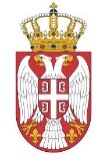                                    Република Србија                              МИНИСТАРСТВО ГРАЂЕВИНАРСТВА,                               САОБРАЋАЈА И ИНФРАСТРУКТУРЕ                                           Београд, Немањина 22-26
Понуђач мора да у целини попуни, овери печатом и потпише модел уговора и достави га у понуди МОДЕЛ УГОВОРА Израдa анализе пројекта, нацрта студије оправданости за давање лучке концесије, учествовање у изради коначног предлога за доношење концесионог акта, припрема и учешће у поступку доделе лучке концесије у делу припреме одговора на техничка питања потенцијалних понуђачаЗакључен између уговорних страна: Републике Србије, Министарства грађевинарства, саобраћаја и инфраструктуре са седиштем у Београду, Немањина 22-26, ПИБ 108510088, матични број 17855212, које заступа, Mиодраг Поледица, државни секретар, по решењу о преносу овлашћења бр. 031-01-40/2017-02 од 07.07.2017. године (у даљем тексту Наручилац);иПружаоца услуге _______________________________________________________, _______________________, Ул. ____________________________ бр. ____, ПИБ _______________________, матични број __________________; члан групе _____________________________________, _______________________, Ул. ____________________________ бр. ____, ПИБ _______________________, матични број __________________; (у даљем тексту: Пружалац услуге), које заступа директор ___________________________ Уговорне стране констатују:да је Закључком 05 Број: 401-7753/2019 од 01. августа 2019. године Министарство грађевинарства, саобраћаја и инфраструктуре добило је сагласност да преузме обавезе по уговорима који се односе на капиталне издатке и захтевају плаћање у више година  за капитални пројекат „ Проширење капацитета терминала за расуте и генералне терете Луке Смедерево “.Задужује се Министарство грађевинарства, саобраћаја и инфраструктуре као наручилац посла за спровођење капиталног пројекта да припреми конкурсну документацију и модел уговора, тако да се плаћања која произилазе из обавеза преузетих по уговору за израду анализе пројекта, нацрта студије оправданости за давање лучке концесије, учествовање у изради коначног предлога за доношење концесионог акта, припрема и учешће у поступку доделе лучке концесије у делу припреме одговора на техничка питања потенцијалних понуђача, изврше до 25.000.000,00 динара у 2019. години и до 18.000.000,00 динара у 2020. години.да је Наручилац је, на основу члана 32. Закона о јавним набавкама („Службени гласник РС”, бр. 124/12, 14/15 и 68/15 у даљем тексту:ЗЈН), Одлуке о покретању поступка јавне набавке број:404-02-73/2019-02, спровео отворени поступак јавне набавке број 22/2019, чији је предмет набавка - Услуге израде анализе пројекта, студије оправданости за давање лучке концесије, учествовање у изради коначног предлога за доношење концесионог акта, припрема и учешће у поступку лучке концесије као и у делу припреме одговора на техничка питања потенцијалних понуђача;да је Пружалац услуге  доставио понуду број ________ од _________ 2019. године, заведену код Наручиоца под бројем ________ од _________ 2019. године, која се налази у прилогу уговора и саставни је део уговора;да је Наручилац у складу са чланом 107. став 3. и члан 108. ЗЈН, на основу понуде  Пружаоца услуге и Одлуке о додели уговора број ________ од _________ 2019. године, изабрао понуду Пружаоца услуге за јавну набавку - Израдa анализе пројекта, нацрта студије оправданости за давање лучке концесије, учествовање у изради коначног предлога за доношење концесионог акта, припрема и учешће у поступку доделе лучке концесије у делу припреме одговора на техничка питања потенцијалних понуђача.ПРЕДМЕТ УГОВОРА Члан 1.Предмет уговора је Израдa анализе пројекта, нацрта студије оправданости за давање лучке концесије, учествовање у изради коначног предлога за доношење концесионог акта, припрема и учешће у поступку доделе лучке концесије у делу припреме одговора на техничка питања потенцијалних понуђача, у складу са одредбама важећих закона, и других прописа, Пројектним задатком, условима и стандардима који важе за ову врсту посла, квалитетно и уз строго поштовање професионалних правила своје струке,(у даљем тексту: Пројекат) у свему према прихваћеној Понуди број ____________ од ___.___.2019. године и Пројектним задатком. (Попуњава Пружалац услуге).Конкурсна документација, сви прилози и понуда број ____________ од ___.___.2019. године саставни су део овог уговора.ВРЕДНОСТ УСЛУГАЧлан 2.Уговорену цену чине:Цена услуге из члана 1. овог уговора са свим пратећим трошковима, без пореза на додату вредност, у износу од  ________________ динара;Порез на додату вредност у износу од ______________________ динара;Укупна уговорена цена износи____________________динара (словима:                                        _________________________________________); Уговорена цена је фиксна и не може се мењати до окончања извршења уговора.Накнадом за извршене услуге су обухваћени сви пратећи трошкови и зависни трошкови укључујући умножавање и преводе документа, путовања, смештаја особља и слично, које настану поводом извршења уговорних обавеза Пружаоца услуге.Наручилац задржава право да затражи додатне услуге у вези са предметом Уговора што неће утицати на промену уговорне цене.ПОЧЕТАК ПРУЖАЊА УСЛУГЕ И ТРАЈАЊЕ УГОВОРА И РОК ЗА ИЗВРШЕЊЕ УСЛУГАЧлан 3.Почетак вршења услуга и рок за извршење услугаПружалац услуге ће почети са пружањем уговорних услуга датумом ступања на снагу овог уговора.Пружалац услуге је дужан да Фазу 1 Пројекта предвиђену Пројектним задатком заврши у року од 5 месеци од дана закључења овог уговора.Фаза 2 Пројекта, предвиђена Пројектним задатком траје до извршења свих уговорних обавеза, а најдуже до 30.11.2020. године.ДИНАМИКА И НАЧИН ПЛАЋАЊА  Члан 4. Наручилац се обавезује да ће плаћање извршити у року до 45 дана по пријему исправне фактуре Пружаоца услуге са извештајем потписаним од стране овлашћених представника Пружаоца услуге и Наручиоца, на следећи начин:а)  30%, односно износ од __________________ динара без ПДВ-а на име аванса (попуњава Понуђач), када Пружалац услуге достави Наручиоцу: -           захтев за уплату аванса у 4 (четири) истоветних примерака,-           банкарску гаранцију за повраћај аванса из члана 4. овог уговора,-           банкарску гаранцију за добро изршење посла из члана 4. овог уговора,-           полису осигурања из члана 5. овог уговора.Пружалац услуге се обавезује да примљени аванс правда кроз привремене месечне ситуације које испоставља Наручиоцу, умањењем износа у привременим ситуацијама, с тим да укупан примљени аванс мора бити оправдан закључно са последњом привременом ситуацијом. Остатак укупно уговорене цене са ПДВ биће исплаћен на основу исправно испостављених привремених ситуација у укупном износу _________________ динара и окончане ситуације које Пружалац услуге испоставља за извршене услуге, с тим што окончана ситуација мора износити минимум 10% од уговорене вредности услуга са ПДВ, односно ________________динара (попуњава Понуђач).Саставни део привремене ситуације је извештај о нивоу извршених услуга оверен од стране представника Наручиоца. Окончана ситуација се испоставља по успешном завршетку Фазе 2Под исправно испостављеном ситуацијом сматра се ситуација која поседује сва обележја рачуноводствене исправе у смислу одредаба Закона о рачуноводству и ревизији („Службени гласник РСˮ, број 46/2006, 111/2009, 99/2011 - др. закон и 62/2013 - др. закон), пореских прописа и других прописа који уређују ову област и уз коју је Наручиоцу достављен Извештај о извршеној услузи.  Уколико изабрани Пружалац услуге испостави ситуације које у неком елементу не испуњавају услове да буду прихваћене као рачуноводствена исправа и/или не достави Извештај о извршеним Услугама фазу за коју испоставља ситуацију иста неће бити прихваћене као основ за плаћање по овом уговору и биће враћена Извршиоцу у року од 10 (десет) радних дана од дана њиховог пријема, ради отклањања уочених недостатака и/или неправилности.Наручилац је у обавези да  неспорни износ испостављене ситуације, овери у року од 15 дана од дана добијања исправне  ситуације.   Плаћање ће се вршити искључиво на рачун Пружаоца услуге.  Након завршетка свих Услуга, Пружалац Услуга ће поднети Наручиоцу на разматрање нацрт окончане ситуације са потребном пратећом документацијом, у коме се детаљно приказује  вредност свих извршених Услуга.  У року од 7 дана од дана пријема поменутог предлога Наручилац и Пружалац Услуга ће, уколико је потребно, извршити измене о којима се међусобно договоре. Пружалац Услуга ће након тога припремити и доставити Наручиоцу усаглашену коначну верзију окончане ситуације. Усаглашени обрачун ће се сматрати  као „окончана ситуација и исти ће бити оверен од стране Наручиоца. Окончана ситуација представља потпуно и коначно регулисање свих износа плативих по овом уговору или у вези с њим. Сва плаћања ће се вршити на рачун Извршиоца - привредног друштва _____________________________________________________________________________ пословни рачун бр. ___________________________________________ отворен код пословне банке ______________________________.(попуњава Понуђач)	У случају да, у току извршења овог уговора, пословни рачун буде, угашен или промењен, привредно друштво се обавезује да благовремено и писаним путем обавести Наручиоца о новом броју пословног рачуна и називу банке код којег је тај рачун отворен, ради плаћања по овом уговору.СРЕДСТВА ФИНАНСИЈСКОГ ОБЕЗБЕЂЕЊА Члан  5.Изабрани понуђач се обавезује да у року од 15 дана од дана закључења уговора, преда Наручиоцу (Министарству грађевинарства, саобраћаја и инфраструктуре Републике Србије):1. банкарску гаранцију за добро извршење посла, која ће бити са клаузулама: неопозива, без права на приговор, безусловна и платива на први позив, сходно члану 1087. Закона о облигационим односима.Банкарска гаранција за добро извршење посла издаје се у висини од 10% од укупне вредности уговора, са роком важности који је 60 дана дужи од датума трајања уговора. Ако се за време трајања уговора промене рокови за извршење уговорне обавезе, важност банкарске гаранције за добро извршење посла мора да се продужи. Наручилац ће уновчити банкарску гаранцију за добро извршење посла у случају да понуђач не буде извршавао своје уговорне обавезе у роковима и на начин предвиђен уговором. Поднета банкарска гаранција не може да садржи додатне услове за исплату, краће рокове, мањи износ или промењену месну надлежност за решавање спорова. Понуђач може поднети гаранцију стране банке само ако је тој банци додељен кредитни рејтинг коме одговара најмање ниво кредитног квалитета 3 (инвестициони ранг). Износ на који гласи банкарска гаранција мора бити у динарима.У случају продужења рока важења банкарске гаранције за добро извршење посла, износ те гаранције се не може смањити.2. банкарску гаранцију за повраћај авансног плаћања, која ће бити са клаузулама: неопозива, без права на приговор, безусловна и платива на први позив, сходно члану 1087. Закона о облигационим односима.Банкарска гаранција за повраћај авансног плаћања издаје се у висини траженог аванса, са роком важности који је 30 дана дужи од рока трајања уговора . Наручилац ће уновчити банкарску гаранцију за повраћај аванса у случају да Понуђач не изврши своје уговорне обавезе у роковима и на начин предвиђен уговором, односно употреби аванс за намену која не представља трошкове мобилизације везане за услуге или уколико не оправда примљени аванс у року и на начин утврђен Уговором или не одржава гаранцију важећом на начин утврђен Уговором. Поднета банкарска гаранција не може да садржи додатне услове за исплату, краће рокове, мањи износ или промењену месну надлежност за решавање спорова. Понуђач може поднети гаранцију стране банке само ако је тој банци додељен кредитни рејтинг коме одговара најмање ниво кредитног квалитета 3 (инвестициони ранг). Износ на који гласи банкарска гаранција мора бити у динарима.Ако се за време трајања уговора промене рокови за извршење уговорне обавезе, важност банкарске гаранције за повраћај аванса мора да се продужи. Поднета банкарска гаранција не може да садржи додатне услове за исплату, краће рокове, мањи износ или промењену месну надлежност за решавање спорова. Понуђач може поднети гаранцију стране банке само ако је тој банци додељен кредитни рејтинг коме одговара најмање ниво кредитног квалитета 3 (инвестициони ранг).У случају продужења рока важења банкарске гаранције за повраћај аванса, износ те гаранције се може смањити, уз писану сагласност Наручиоца, сразмерно изведеним услугама и износу којим је оправдан део примљеног аванса кроз привремене ситуације.Пружалац услуге електронски доставља овлашћеној особи МГСИ текст банкарске гаранције на усаглашавање. Овлашћена особа МГСИ обавештава Пружаоца услуге да је сагласна са текстом банкарске гаранције, или обавештава да није сагласна са текстом банкарске гаранције уз навођење потребних корекција у тексту гаранције да би иста била прихватљива за МГСИ. Поступак се понавља док се МГСИ не сагласи са текстовима банкарских гаранција.Након сагласности МГСИ на текстове гаранција Пружалац услуге може доставити банкарску гаранцију на један од следећих начина:преко Народне банке Србије, уколико се за банкарску гаранцију доставља SWIFT порука којим се издаје банкарска гаранција (уколико је пружалац услуге страно правно лице); илиличном доставом оригиналног примерка банкарске гаранције, заједно са пропратним актом за достављање банкарске гаранције (Немањина 22-26, 11000 Београд, Република Србија).Министарство грађевинараства, саобраћаја и инфраструктуре може одбити да прими банкарску гаранцију уколико:текст банкарске гаранције није усаглашен пре достављања;банкарска гаранција није достављена на један од претходно описаних начинаМГСИ ће правовремено обавестити уговореног извођача о датој процедури.ОБАВЕЗЕ ПРУЖАОЦА УСЛУГЕЧлан 6.	 Пружалац услуге се обавезује да ће у потпуности извршити услуге ближе дефинисане у Пројектном задатку, и то у доброј вери, савесно, квалитетно, ефикасно и економично, у складу са општеприхваћеним професионалним стандардима, праксом и са пажњом доброг стручњака.	Пружалац услуге у потпуности одговара за извршење услуга како је прецизирано у Пројектном задатку.	Пружалац услуге је обавезан да благовремено извести Наручиоца о свим питањима која могу бити од утицаја на неуредно и неблаговремено извршење уговореног посла.	Пружалац услуге је дужан да омогући Наручиоцу увид у све фазе извршења уговореног посла и да му преда све материјале и документа које Наручилац захтева, без ограничења.Пружалац услуге је обавезан да омогући увид у степен готовости документације за време трајања уговорне обавезе.	 Пружалац услуге одговара за правилност резултата, препоручених решења, анализа и других рачунских радњи, које доставља у извештајима. Правилност подразумева објективност анализа, рационалност препоручених решења, усклађеност израђене документације са законским прописима и правилима струке. Пружалац услуге оверава извештаје чиме потврђује правилност истих.	Пружалац услуге је дужан да образложи и презентује израђену документацију и преда Наручиоцу.Члан 7.Обавеза извештавања	Пружалац услуге је дужан да на  захтев  Наручиоца подноси извештаје и доставља документацију предвиђену Прокјектним задатком.Радне верзије докумантације могу се достављати не електронску адресу коју Наручилац означи.	Финалне верзије извештаја и документације достављају се у писаној форми у виду штампаног материјала на меморандуму Пружаоца услуге.	Пружалац услуге је у обавези да Наручиоцу доставља и друге документе осим оних изричито предвиђених у Пројектном задатку које Наручилац буде затражио током трајања Уговора у циљу успешног извршења Уговора.Члан 8.Право располагања документима 	Сви извештаји и остала документација коју Пружалац услуге доставља Наручиоцу, остају искључиво власништво Наручиоца са свим правима која из тога проистичу. Пружалац услуге нема ауторска права на извештајима, документацији и поднесцима.	Пружалац услуге је дужан да достави сву предметну документацију Наручиоцу, на захтев, најкасније до истека Уговорног периода из члана 3. овог уговора, заједно са детаљним списком поднесака. У случају раскида, односно по истеку уговора, Пружалац услуге је дужан да преда Наручиоцу сва документа која је израдио у вези са услугама из овог уговора заједно са потпуним извештајима о извршеним активностима. Пружаоцу услуге је није дозвољено да користи документацију везану за Пројекат у сврхе које нису у вези са овим уговором без писаног одобрења Наручиоца.ОБАВЕЗЕ НАРУЧИОЦАЧлан 9.Наручилац се обавезује да:врши контролу и надзор над пружањем услуга; Пружаоцу услуга исплати уговорену накнаду за извршене услуге која су предмет овог Уговора на основу исправно испостављених фактура;именује овлашћено лице за праћење реализације овог уговора и о томе у писаној форми обавести Пружаоца услуге;учини све напоре да обезбеди Пружаоцу услуге све релевантне информације о Пројекти које Пружалац услуге затражи у циљу адекватног пружања услуге по основу овог уговора;донесе благовремено све одлуке од којих зависи уредно извршење обавеза Пружаоца услуге.КАДРОВИ Члан 10.Пружалац услуге се обавезује да предметне услуге пружи преко особља у обиму како је дефинисано Пројектним задатком.Пружалац услуге је у потпуности одговоран Наручиоцу за све радње ангажованих кадрова како у погледу квалитета извршеног посла, тако и за надокнаду штете или губитка који Пружалац услуге проузрокује Наручиоцу или трећим лицима под условом да су штета или губитак настали поводом извршења овог уговора.Пружалац услуге не може заменити неког од чланова кључног особља наведеног Понуди без претходног одобрења Наручиоца, у ком случају је Пружалац услуге дужан да обезбеди на тој позицији минимално исте или боље квалификације за новоангажовано особље.У случају замене дужни су да обезбеде на тој позицији минимално исте или боље квалификације.Уколико Наручилац открије да је неко од особља поступао противно одредбама овог уговора или уколико има разлоге за незадовољство његовим професионалним учинком писмено ће обавестити Пружаоца услуге, након чега је Пружалац услуге дужан да у року од 5 дана од пријема обавештења обезбеди адекватну замену у складу са одредбама из претходног става.Пружалац услуге не може да потражује додатне трошкове који проистекну или настану као споредни трошкови због замене особља.Вођа тима и чланови тима – Тим стручњакаЧлан 11.Пружалац услуге се обавезује да ће Вођа тима и чланови тима са пажњом доброг стручњака предати документацију коју је Пружалац услуге дужан да испоручи Наручиоцу, као и ће да својим потписом потврдити да су израђена документа у свему у складу са правилима струке и захтевима из Конкурсне документације.СУКОБ ИНТЕРЕСАЧлан 12.Пружалац услуге, односно његово особље као и са њим повезана лица, дефинисана чланом 62. Закона о привредним друштвима за време трајања овог уговора неће заступати или саветовати ниједно друго лице, а у вези са предметом овог уговора без претходног писаног одобрења Наручиоца.ПОВЕРЉИВОСТЧлан 13.Пружалац услуге  је дужан да приликом реализације уговора, чува као поверљиве све информације од неовлашћеног коришћења и откривања, као пословну тајну, који могу бити злоупотребљени. Изјава о чувању поверљивих података Наручиоца је саставни део уговора.ЈЕЗИКЧлан 14.Сва документа се припремају на енглеском језику, док се коначно усаглашени документи израђују на српском језику.Заједнички састанци Стручног тима и Наручиоца одржавају се на српском језику и Пружалац услуге је дужан по потреби да обезбеди преводиоце на енглески језик.Наручилац ће сву расположиву документацију достављати на језику на ком је документ сачињен и није у обавези да исти преводи за потребе Пружаоца услуге.КВАЛИТЕТ ПРУЖАЊА УСЛУГА, КОНТРОЛА И РЕКЛАМАЦИЈАЧлан 15.Пружалац услуге је дужан да услуге пружа у складу са важећим прописима, правилима струке и добрим пословним обичајима. 	Пружалац услуге је дужан да извештаје и нацрте докумената као и финална документа доставља у складу са Пројектним задатком. 	Уколико Наручилац по обављеној кпонтроли достављене документације не одобри исту, Пружалац услуге у обавези је да  Наручиоцу достави исправљену, односно допуњену докумантацију и то у року од 3 дана од дана пријема захтева Наручиоца. Уколико Пружалац услуге не изврши оправдане тражене исправке у документима које је испоручио Наручиоцу или уколико уопште не испоручи у року и на начин предвиђен Уговорома или у другом року који буде накнадно договорен Наручилац може једнострано раскинути Уговор.Члан 16.Уколико Наручилац у току пружања услуге из члана 1. овог уовора одустане од његовог извршења у целости или појединих делова, дужан је да писмено обавести Пружаоца услуге о свом одустајању и да надокнади све трошкове које је Пружалац услуге имао до дана пријема обавештења о одустајању.ИЗМЕНЕ ТОКОМ ТРАЈАЊА УГОВОРА Члан 17.           Наручилац може након закључења уговора о јавној набавци без спровођења поступка јавне набавке повећати обим предмета набавке, с тим да се вредност Уговора може повећати максимално до 5%  односно 5.000.000 динара од укупне вредности првобитно закљученог Уговора, сходно члану 115. став 1. ЗЈН.Наручилац може дозволити измене током трајања  уговора, на основу образложеног писаног захтева Пружаоца услуге, из разлога на које Пружалац услуге  није могао  утицати, сходно члану 115. став 2. ЗЈН . Образложени захтев за измену уговора, Пружалац услуге подноси Наручиоцу, у року од 2 (два) дана од дана сазнања за околности из става 2. овог члана, а најкасније у року од 5 (пет) дана пре истека коначног рока за извршење услуге овог Уговора. ВИША СИЛАЧлан 18.Уколико после закључења овог уговора наступе околности више силе које доведу до ометања или онемогућавања извршења обавеза дефинисаних уговором, рокови извршења обавеза ће се продужити за време трајања више силе.  Виша сила подразумева екстремне и ванредне догађаје који се не могу предвидети, који су се догодили без воље и утицаја страна у уговору и који нису могли бити спречени од стране погођене вишом силом. Страна у уговору погођена вишом силом, одмах ће у писаној форми обавестити    другу страну о настанку околности изазване вишом силом доставити одговарајуће доказе. УГОВОРНА КАЗНАЧлан 19.Пружалац услуге је дужан да Наручиоцу плати уговорну казну за сваки дан кашњења у висини од 0,2% од укупне вредности накнаде за извршене услуге. У случају да Пружалац услуге неблаговремено или неквалитетно изврши услуге које су предмет Уговора, Наручилац има право на сразмерно умањење цене, право да активира банкарску гаранцију за добро извршење посла и право на једнострани раскид уговора. 	Уколико Наручилац претрпи штету услед неиспуњења уговорних обавеза од стране Пружаоца услуге, исти је дужан да му надокнади штету у целини.РАСКИД УГОВОРАЧлан 20.У случају да уговорне стране не изврше своје обавезе на начин и у роковима утврђеним овим уговором, Уговор се може једнострано раскинути.Уговор се може једнострано раскинути и уколико Пружалац услуге постане инсолвентан или се над њим покрене поступак стечаја, односно други поступак који има за резултат престанак рада Пружаоца услуге као и у  случаји накнадног сазнања за околности у вези са Пружаоцем услуге или са лицима  ангажованим од стране Пружаоца услуге које би искључиле могућност доделе уговора у складу са условима и критеријумима предметне јавне набавке.	У случају из става 1. и 2. овог члана, уговорна страна је дужна да о томе, писаним путем обавести другу уговорну страну, у року од 15 дана пре дана раскида уговора, уз навођење разлога за раскид уговора.	У случају споразумног раскида уговора, уговорне стране ће сачинити писани споразум о раскиду уговора. Наведеним споразумом, уговорне стране ће регулисати међусобна права и обавезе доспеле до момента раскида Уговра.Члан 21.	Средства за реализацију овог уговора обезбеђена су Законом о буџету за 2019. годину. Плаћање доспелих обавеза у 2019. години, вршиће се до висине одобрених апропријација за ту намену, односно до износа од 25.000.000,00 динара са ПДВ, а у складу са законом којим се уређује буџет за 2019. годину.	За део реализације уговора који се односи на 2020. годину, реализација ће зависити од обезбеђења средстава предвиђених законом којим ће се уредити буџет за 2020. годину. У супротном, уговор престаје да важи, без накнаде штете због немогућности преузимања и плаћања обавеза од стране НаручиоцаПРОМЕНА ПОДАТАКА Члан 22.Пружалац услуге је дужан да у складу са одредбом члана 77. ЗЈН, без одлагања писмено обавести Наручиоца о било којој промени у вези са испуњеношћу услова из поступка јавне набавке, која наступи током важења уговора о јавној набавци и да је документује на прописан начин. ПРЕЛАЗНЕ И ЗАВРШНЕ ОДРЕДБЕ    Члан 23.Уговорне стране су сагласне да ће се на све оно што није утврђено овим уговором, примењивати одредбе Закона о јавним набавкама, Закона о облигационим односима и важећи прописи Републике Србије.   Члан 24. Све евентуалне неспоразуме уговорне стране ће решавати споразумно, у супротном спорове ће решавати Привредни суд у Београду. Члан 25. Овај уговор ступа на снагу на дан када га потпишу обе уговорне стране и биће на снази до потпуног извршења, а најкасније до 31.12.2020. године.Члан 26.Овај уговор је сачињен у 6 (шест) једнаких примерака, по 3 (три) за сваку уговорну страну. У складу са чланом 88. Закона о јавним набавкама („Службени гласник РС”, број 124/12, 14/15 и 68/15) и чланом 5. Правилника о обавезним елементима конкурсне документације у поступцима јавних набавки и начину доказивања испуњености услова („Службени гласник РС”, број 86/15), достављамо:ОБРАЗАЦ ТРОШКОВА ПРИПРЕМЕ ПОНУДЕ
за ЈН бр. 22/2019Понуђач може да у оквиру понуде достави укупан износ и структуру трошкова припремања понуде.Трошкове припреме и подношења понуде сноси искључиво понуђач и не може тражити од наручиоца накнаду трошкова.Ако је поступак јавне набавке обустављен из разлога који су на страни наручиоца, наручилац је дужан да понуђачу надоканди трошкове израде узорка или модела, ако су израђени у складу са техничким спецификацијама наручиоца и трошкове прибављања средстава обезбеђења.Напомена:  У случају потребе табелу копиратиУ складу са чланом 26. Закона о јавним набавкама („Службени гласник РС”, број 124/12 14/15 и 68/15) и чланом. 5. Правилника о обавезним елементима конкурсне документације у поступцима јавних набавки и начину доказивања испуњености услова („Службени гласник РС”, број 86/15) дајемо следећу:ИЗЈАВУО НЕЗАВИСНОЈ ПОНУДИза ЈН бр. 22/2019Под пуном материјалном и кривичном одговорношћу потврђујемо да понуду за јавну набавку број 22/2019 подносимо независно, без договора са другим понуђачима или заинтересованим лицима. 	Датум: ______________________________________                                                                  (Потпис овлашћеног лица)Напомена: У случају постојања основане сумње у истинитост изјаве о независној понуди, наручулац ће одмах обавестити организацију надлежну за заштиту конкуренције. Организација надлежна за заштиту конкуренције, може понуђачу изрећи меру забране учешћа у поступку јавне набавке ако утврди да је понуђач, повредио конкуренцију у поступку јавне набавке у смислу закона којим се уређује заштита конкуренције. Мера забране учешћа у поступку јавне набавке може трајати до две године. Повреда конкуренције представља негативну референцу, у смислу члана 82. став 1. тачка 2. Закона.Уколико понуду подноси група понуђача или се подноси понуда са подизвођачима, Изјава мора бити потписана од стране овлашћеног лица сваког понуђача из групе понуђача и оверена печатом и од стране овлашћеног лица сваког подизвођача и оверена печатом.Датум и време:Крајњи рок за достављање понуда:09.09.2019. године до 12.00 часоваЈавно отварање понуда:09.09.2019.године у 12.30 часоваДоказ за правно лице:Извод из регистра Агенције за привредне регистре, односно извод из регистра надлежног Привредног суда;Доказ за предузетнике:Извод из регистра Агенције за привредне регистре, односно из одговарајућег регистра;Доказ за правно  лице:1) Извод из казнене евиденције, односно уверењe основног суда на чијем подручју се налази седиште домаћег правног лица, односно седиште представништва или огранка страног правног лица, којим се потврђује да правно лице није осуђивано за кривична дела против привреде, кривична дела против животне средине, кривично дело примања или давања мита, кривично дело преваре;2) Извод из казнене евиденције Посебног одељења за организовани криминал Вишег суда у Београду, којим се потврђује да правно лице није осуђивано за неко од кривичних дела организованог криминала;3) Извод из казнене евиденције, односно уверење надлежне полицијске управе МУП-а, којим се потврђује да законски заступник понуђача није осуђиван за кривична дела против привреде, кривична дела против животне средине, кривично дело примања или давања мита, кривично дело преваре и неко од кривичних дела организованог криминала (захтев се може поднети према месту рођења или према месту пребивалишта законског заступника). Уколико понуђач има више законских заступника дужан је да достави доказ за сваког од њих.Доказ за предузетнике и за физичко лице:Извод из казнене евиденције, односно уверење надлежне полицијске управе МУП-а, којим се потврђује да није осуђиван за неко од кривичних дела као члан организоване криминалне групе, да није осуђиван за кривична дела против привреде, кривична дела против животне средине, кривично дело примања или давања мита, кривично дело преваре (захтев се може поднети према месту рођења или према месту пребивалишта).Доказ не може бити старији од 2 месеца пре датума отварања понуда.Доказ не може бити старији од 2 месеца пре датума отварања понуда.Доказ за правно  лице:Уверења Пореске управе Министарства финансија да је измирио доспеле порезе и доприносе и уверења надлежне локалне самоуправе да је измирио обавезе по основу изворних локалних јавних прихода;Доказ за предузетнике:Уверења Пореске управе Министарства финансија да је измирио доспеле порезе и доприносе и уверења надлежне управе локалне самоуправе да је измирио обавезе по основу изворних локалних јавних прихода;Доказ за физичко лице:Уверења Пореске управе Министарства финансија да је измирио доспеле порезе и доприносе и уверења надлежне управе локалне самоуправе да је измирио обавезе по основу изворних локалних јавних прихода;Доказ не може бити старији од 2 месеца пре датума отварања понудаДоказ не може бити старији од 2 месеца пре датума отварања понуда1.УсловДа располаже неопходним финансијским капацитетом, односно да је збирно у претходне 3 (три) обрачунске године (2016, 2017, 2018.) остварио пословни приход у минималном укупном износу од 80.000.000,00 динара.Доказ  Извештај о бонитету за јавне набавке (образац БОН-ЈН) који издаје Агенција за привредне регистре, који мора да садржи: статусне податке понуђача, сажети биланс стања и биланс успеха за претходне 3 (три) обрачунске године (2016, 2017. и 2018. годину). 2.УсловДа располаже неопходним пословним капацитетом:Под неопходним пословним капацитетом Наручилац подразумева да је Понуђач у претходних 5 година пре дана објављивања позива за подношење понуда учествовао у реализацији најмање два  ЈПП и концесионих пројеката у  вредности од минимално 90.000.000,00 евра.Доказа) Потврде наручиоца о реализованим уговорима Напомена: Потврда Наручиоца о реализацији закљученог уговора може бити на оригиналном Обрасцу из Конкурсне документације или издата од стране Наручиоца на његовом обрасцу, при чему таква Потврда мора имати све елементе које садржи Образац из Конкурсне документације и то: - назив и адреса Наручиоца - назив и седиште понуђача - приказ пројеката који је реализован као и вредност пројекта,- облик наступања за услуге за које се издаје Потврда - изјава да су услуге за потребе тог Наручиоца извршени квалитетно и у уговореном року - врста услуге - број и датум уговора - изјава да се Потврда издаје ради учешћа на тендеру и у друге сврхе се не може користити - контакт особа наручиоца и телефон - потпис овлашћеног лица и печат наручиоцаб) резиме привредног друштва/понуђача уз кратак приказ ЈПП и концесионих пројеката у чијој је реализацији учествовао1.УсловДа понуђач у тренутку подношења понуде има запосленог, односно радно ангажованог кључног стручњака 1 са стеченим високим образовањем из научне, односно стручне области у оквиру образовно-научног поља техничко-технолошких наука или економских или правних наука.ДоказФотокопија дипломе о стеченом образовању;Уговор о радном односу или другом облику радног ангажовања са понуђачем за наведено лице.  Потребно је да на свим уговорима буде датум закључења уговора пре дана достављања понуде.2.УсловПрофесионално искуство у области припреме или реализације најмање једног (1) пројекта ЈПП или доделе концесија за изградњу/управљање лукама или аеродромима у последњих 5 година чија вредност није мања од 90 милиона евра, на страни јавног партнера који је овлашћен за доделу концесије. ДоказПотврда Наручиоца о успешно реализованим пројектима3.УсловИскуство у вођењу тимова у јавном или приватном сектору или у пројектима које финансирају међународне финансијске институције.ДоказИзјава вође тима дата под пуном материјалном и кривичном одговорношћу оверене код надлежног суда или јавног бележника – нотара.Изјаву Понуђача којом преузима потпуну кривичну одговорност за истинитост података наведених у изјави вође тима о искуство у вођењу тимова у јавном или приватном сектору или у пројектима које финансирају међународне финансијске институције. Радна биографија оврена потписом вође тима, кључног стручњака 1.4.УсловВисок или највиши степен знања енглеског језикаДоказ- сертификат о знању енглеског језика школе/института за стране језике,-напредни ниво знања који подразумева висок степен знања или највиши ниво знања;или- уговор о радном ангажовању на коме је језик комуникације био енглески језик;или- уколико је енглески матерњи језик, потврда није потребна1.УсловДа понуђач у тренутку подношења понуде има запосленог односно радно ангажованог кључног стручњака са стеченим високим образовањем из научне, односно стручне области у оквиру образовно-научног поља економских наука.ДоказФотокопија дипломе о стеченом образовању;Уговор о радном односу или другом облику радног ангажовања са понуђачем за наведено лице.  Потребно је да на свим уговорима буде датум закључења уговора пре дана достављања понуде.2.УсловПрофесионално искуство у области економије и финансија у најмање једном (1) пројекту ЈПП или доделе концесија за изградњу/управљање лукама или аеродромима у последњих 5 година чија вредност није мања од 90 милиона евра, на страни јавног партнера који је овлашћен за доделу концесије. . ДоказПотврда Наручиоца о успешно реализованим пројектимаРадна биографија оврена потписом кључног стручњака 2.3.УсловВисок или највиши степен знања енглеског језикаДоказ- сертификат о знању енглеског језика школе/института за стране језике,-напредни ниво знања који подразумева висок степен знања или највиши ниво знања;или- уговор о радном ангажовању на коме је језик комуникације био енглески језик;или- уколико је енглески матерњи језик, потврда није потребна1.УсловДа понуђач у тренутку подношења понуде има запосленог односно радно ангажованог кључног стручњака са стеченим високим образовањем из научне, односно стручне области у оквиру образовно-научног поља саобраћајних наука или грађевинарства у домену изградње лука.ДоказФотокопија дипломе о стеченом образовању;Уговор о радном односу или другом облику радног ангажовања са понуђачем за наведено лице.  Потребно је да на свим уговорима буде датум закључења уговора пре дана достављања понуде.2.УсловИскуство у планирању речних лука и учествовања у развојним пројектима, укључујући анализу економског утицаја и могућности речних лука, анализу конкурентности речних лука.ДоказИзјава кључног стручњака 3 дата под пуном материјалном и кривичном одговорношћу оверене код надлежног суда или јавног бележника – нотара.Изјаву Понуђача којом преузима потпуну кривичну одговорност за истинитост података наведених у изјави кључног стручњака 3 о искуствоиу у у планирању речних лука и учествовања у развојним пројектима, укључујући анализу економског утицаја и могућности речних лука, анализу конкурентности речних лука.Радна биографија оврена потписом кључног стручњака 3.3.УсловВисок или највиши степен знања енглеског језикаДоказ- сертификат о знању енглеског језика школе/института за стране језике,-напредни ниво знања који подразумева висок степен знања или највиши ниво знања;или- уговор о радном ангажовању на коме је језик комуникације био енглески језик;или- уколико је енглески матерњи језик, потврда није потребна1.УсловДа понуђач у тренутку подношења понуде има запосленог односно радно ангажованог кључног стручњака са стеченим високим образовањем из научне, односно стручне области у оквиру образовно-научног поља правних наука.ДоказФотокопија дипломе о стеченом образовању;Уговор о радном односу или другом облику радног ангажовања са понуђачем за наведено лице.  Потребно је да на свим уговорима буде датум закључења уговора пре дана достављања понуде.2.УсловПрофесионално искуство у области уговарања и решавања правних питања у најмање једном (1), пројекту ЈПП или доделе концесија за изградњу/управљање лукама или аеродромима у последњих 5 година чија вредност није мања од 90 милиона евра, на страни јавног партнера који је овлашћен за доделу концесије. . ДоказПотврда Наручиоца о успешно реализованим пројектима3.Услов Висок или највиши степен знања енглеског језикаДоказ- сертификат о знању енглеског језика школе/института за стране језике,-напредни ниво знања који подразумева висок степен знања или највиши ниво знања;или- уговор о радном ангажовању на коме је језик комуникације био енглески језик;или- уколико је енглески матерњи језик, потврда није потребна1.УсловДа понуђач у тренутку подношења понуде има запосленог односно радно ангажованог кључног стручњака са стеченим високим образовањем из научне, односно стручне области у оквиру образовно-научног поља техничко-технолошких наука везаних за област биологије, екологије, односно заштите животне средине.ДоказФотокопија дипломе о стеченом образовању;Уговор о радном односу или другом облику радног ангажовања са понуђачем за наведено лице.  Потребно је да на свим уговорима буде датум закључења уговора пре дана достављања понуде.2.УсловИскуство у области заштите животне средине или слично у најмање једном (1) пројекту који се односе на транспорт/саобраћајДоказПотврда Наручиоца о успешно реализованим пројектима3.УсловИскуство у изради Студија процене утицаја на животну средину за пројектовање или изградњу лукаДоказИзјаве кључног стручњака 5 дате под пуном материјалном и кривичном одговорношћу оверене код надлежног суда или јавног бележника – нотара.Изјаву Понуђача којом преузима потпуну кривичну одговорност за истинитост података наведених у изјавами кључног стручњака 5 о искуствоиу у изради Студија процене утицаја на животну средину за пројектовање или изградњу лука3.УсловМинимум 5 година професионалног искуства у области заштите животне средине.ДоказРадна биографија оврена потписом кључног стручњака 5.4.УсловВисок или највиши степен знања енглеског језикаДоказ- сертификат о знању енглеског језика школе/института за стране језике најмање виши ниво;- уговор о радном ангажовању на коме је језик комуникације био енглески језик;- уколико је енглески матерњи језик, потврда није потребнаНазив понуђача:Адреса понуђача:Матични број понуђача:Порески идентификациони број понуђача (ПИБ):Име особе за контакт:Електронска адреса понуђача (Е-mail):Телефон:Број рачуна понуђача и назив банке:Лице овлашћено за потписивање уговораА) САМОСТАЛНО Б) СА ПОДИЗВОЂАЧЕМВ) КАО ЗАЈЕДНИЧКУ ПОНУДУ1)Назив подизвођача:Адреса:Матични број:Порески идентификациони број:Име особе за контакт:Проценат укупне вредности набавке који ће извршити подизвођач:Део предмета набавке који ће извршити подизвођач:2)Назив подизвођача:Адреса:Матични број:Порески идентификациони број:Име особе за контакт:Проценат укупне вредности набавке који ће извршити подизвођач:Део предмета набавке који ће извршити подизвођач:1)Назив учесника у заједничкој понуди:Адреса:Матични број:Порески идентификациони број:Име особе за контакт:2)Назив учесника у заједничкој понуди:Адреса:Матични број:Порески идентификациони број:Име особе за контакт:3)Назив учесника у заједничкој понуди:Адреса:Матични број:Порески идентификациони број:Име особе за контакт:Р.бр. Опис позицијеII Јединична накнада (цена) без ПДВIII Јединична накнада (цена) са ПДВ 1.припрема Анализе пројекта за доделу лучке концесије2.припрема Нацрта студије оправданости и модела3.припрема нацрта коначног предлога за доношење концесионог актаУкупна цена извршене услуге за фазу 11.припрема тендерске документације2.припрема јавног позива за доделу лучке концесије3.техничка помоћ у комуникацији са понуђачима и обављање анализа достављених понуда4.техничка помоћ током поступкаУкупна цена извршене услуге за фазу 2Укупно-фаза 1 + фаза 2Укупна цена без ПДВ-а Стопа ПДВ-аИзнос ПДВ-а на укупну ценуУкупна цена са ПДВ-омРок важења понуде ( минимално 90 дана)_______дана од дана отварања понудаАванс у износу од 30 %  30 %, односно _________ динара Датум:              Потпис понуђачаБр.     Име и презимеУлога чланаОбразовни профилГодине консултантског искуства  Број успешно  реализованих пројекатаВођа тимаСтручњак за област економије-финансијаСпецијалиста за област праваСтручњак за област заштите животне срединеСтручњак за област лукаРедни бр.Пун назив уговора(навести ознаку објекта) Годиназавршеткареализације уговораНаручилацУ _______________ дана _________ 2019.г.Потпис овлашћеног лица:Потпис овлашћеног лицаПотпис овлашћеног лицаПотпис овлашћеног лицаПотпис овлашћеног лицаПотпис овлашћеног лица Потпис овлашћеног лица Потпис овлашћеног лицаПотпис овлашћеног лицаПотпис кључног стручњака                 НАРУЧИЛАЦ ПРУЖАЛАЦ УСЛУГЕ        Директор Миодраг ПоледицаДржавни секретар Укупан износ трошкова: Потпис овлашћеног лица